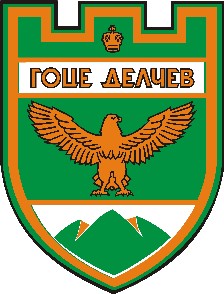 ДОКУМЕНТАЦИЯ ЗА ОБЩЕСТВЕНА ПОРЪЧКА публично състезание за възлагане на обществена поръчка с предмет:„Изпълнение на строеж – изграждане на сграда: детска градина в с. Лъжница, община Гоце Делчев“2016 г.СЪДЪРЖАНИЕСЪДЪРЖАНИЕ	2І. ОБЩА ИНФОРМАЦИЯ.	3II. ТЕХНИЧЕСКИ СПЕЦИФИКАЦИИ	5ІІI. ИЗИСКВАНИЯ КЪМ УЧАСТНИЦИТЕ	5Общи изисквания към участниците	21Участник - обединение	21Подизпълнители	21Лично състояние на участниците	22КРИТЕРИИ ЗА ПОДБОР	25Икономическо и финансово състояние	25Технически и професионални способности	25Документи за доказване съответствието с критериите за подбор	26IV. Критерий за определяне на икономически най-изгодната оферта	27V. УКАЗАНИЯ ЗА ПОДГОТОВКА И ПРЕДСТАВЯНЕ НА ОФЕРТИТЕ	27Оферти	29Подаване на офертата	30VI. РАЗЯСНЕНИЯ И СРЕДСТВА ЗА КОМУНИКАЦИЯ	32Разяснения:	32Средства за комуникация:	32VII. ОТВАРЯНЕ, РАЗГЛЕЖДАНЕ, ОЦЕНКА И КЛАСИРАНЕ НА ОФЕРТИТЕ	33Определяне на изпълнител	35VIII. Сключване на договор за обществена поръчка	36Гаранция за изпълнение на договора	38Договор за подизпълнение	39І. ОБЩА ИНФОРМАЦИЯ. 1. Възложител 	Възложител на настоящата обществена поръчка е кметът на Община Гоце Делчев. Съгласно чл. 5, ал. 2, т. 9 от Закона за обществените поръчки (ЗОП), същият е публичен възложител.Община Гоце Делчев е с административен адрес: гр. Гоце Делчев, ул. „Царица Йоанна №2, п.к. 2900, област Благоевград; тел. 0888 006080; факс 089848685; интернет – адрес: www.gotsedelchev.bg; профил на купувача: http://pk.gotsedelchev.bg/; E-mail: oba@gocenet.net. 	2. Пълно описание на предмета на поръчката. 2.1. Обектът на обществената поръчка е изпълнение на строителство, съгласно чл. 3, ал. 1, т. 1, буква „б” от ЗОП. 	2.2. Предметът на поръчката е „Изпълнение на строеж – изграждане на сграда: детска градина в с. Лъжница, община Гоце Делчев“.2.2.1. Описание на поръчката: изграждане на сграда – детска градина в УПИ ХІХ квартал 9 по действащия план на с. Лъжница, община Гоце Делчев. Показатели от инвестиционните проекти за обекта:Застроена площ – 758 кв. мРазгъната застроена площ – 1587 кв.мЗастроен обем – 3790 куб. мКонструкция – стоманобетоноваПокрив – плосъкСградата е двуетажна:Сутеренен етаж на кота – 3.00 м, в които са предвидени кухня, обслужващи помещения, складове, котелно, пералня, венилационно помещение;Първи етаж на кота +/-0.00 м, в който са разположени занимални, спални помещения, санитарно-хигиенни помещения, физкултурен салон, административна част;Втори етаж на кота + 3.00 м, в който са разположени занимални и спални помещения и склад.Теренът е с денивелация – северната част е на по-висока кота. Достъпът се осъществява от северната част на имота. Предвидени са рампи за достъп на лица с уврежданияКапацитетът на детската градина е за 100 деца, разделени в 4 групи.Строежът е четвърта категория: чл. 137, ал. 1, т. 4, буква „б“ от Закона за устройство на територията, чл. 8, ал. 2, т. 3 от Наредба №1 за номенклатурата на видовете строежи.2.3. Целта на поръчката е осигуряване на ефективност при разходването на публични средства за придобиването посредством договор за обществена поръчка на строителство.3. Прогнозна стойност на поръчката. Начин на плащане.Прогнозната стойност на настоящата обществена поръчка е в размер до 1 100 000 лева без ДДС, включително 10 % непредвидени разходи.Плащането се извършва съгласно клаузите на договора за изпълнение и след представяне на двустранно подписан Протокол за приемане на строително-монтажните работи (СМР) и оригинална фактура от Изпълнителя в срок до 30 работни дни от получаване на разходо-оправдателния документ. 4. Срок на договораМаксималният срок за изпълнение е 14 месеца, считано от датата на подписването на договор за възлагане на обществена поръчка.5. Мотиви за избора на вида на процедурата - публично състезаниеМаксималната прогнозна стойност на настоящата обществена поръчка е в обхвата на стойностите прагове на чл. 20, ал. 2, т. 1 от ЗОП.	Съгласно чл. 176 от ЗОП възлагане на обществени поръчки на стойност по чл. 20, ал. 2 от ЗОП се прилагат разпоредбите на глава двадесет и пета „Публично състезание. Пряко договаряне“ от ЗОП. Не е налице никое от обстоятелствата по чл. 182, ал. 1 от ЗОП.6. Информация за задълженията, свързани с данъци и осигуровки, опазване на околната среда, закрила на заетостта и условията на трудУчастниците могат да получат необходимата информация задълженията, свързани с данъци и осигуровки, опазване на околната среда, закрила на заетостта и условията на труд, които са в сила в Република България и относими към предмет на поръчката, както следва:Относно задълженията, свързани с данъци и осигуровки:Национална агенция по приходите:Информационен телефон на НАП - 0700 18 700; интернет адрес: www.nap.bgОтносно задълженията, опазване на околната среда:Министерство на околната среда и водите:Информационен център на МОСВ:работи за посетители всеки работен ден от 14 до 17 ч.1000 София, ул. "У. Гладстон" № 67Телефон: 02/ 940 6331Интернет адрес: http://www3.moew.government.bg/Относно задълженията, закрила на заетостта и условията на труд:Министерство на труда и социалната политика:Интернет адрес: http://www.mlsp.government.bgСофия 1051, ул. Триадица №2 Телефон: 8119 443II. ТЕХНИЧЕСКИ СПЕЦИФИКАЦИИI. ОБЩА ИНФОРМАЦИЯ ЗА ПРОЕКТА:С реализирането на проекта „Детска градина“ и осъществяването на дейността му - съобразена с изпълнение на критериите и стандартите за социални услуги за деца, Закона за закрила на детето, Закона за социално подпомагане и правилниците за тяхното прилагане, община Гоце Делчев допринася за пълноценно физическо, емоционално и познавателно развитие в нормална за тях среда. С функционалната дейност на детската градина в с. Лъжница се очаква постигането на следните цели:• Задоволяване основните жизнени потребности на децата от храна, подслон, сигурност, развитие и осигуряване на условия за тяхното надграждане;• Осигуряване на сигурна и безопасна среда за живот и задоволяване на базовите потребности на децата;• Осигуряване на условия и подкрепа на всяко дете за придобиване на знания и развиване на умения и готовност за самостоятелен и независим живот;II. ОПИСАНИЕ НА ВИДОВЕТЕ РАБОТИ.Предмет на настоящата обществена поръчка е изпълнение на строителни и монтажни работи за изграждане на сграда - Детска градина в село Лъжница, Община Гоце Делчев. Строителството се изпълнява по инвестиционен проект, разработен по възлагане от инвеститора и третира всички части на строителството, в УПИ XIX кв. 9, с. Лъжница, община Гоце Делчев.Технико - икономически показатели:ПЛОЩ НА ИМОТА 3620.00 m2ЗП 758,00 m2РЗП 1587,00 m2ЗАСТРОЕН ОБЕМ 3790,00 m31. Ситуационно решеиие.Достъпът до сградата на детската градина се осъществява от северната страна на имота. Външният паркинг за посетители е с три паркоместа. Стопанският двор е отделен от улицата с бариера. Предвидени са рампи за достъп на деца с увреждания съгласно наредбата за изграждане на достъпна градска среда. Отчетени са специфичните климатични особенности на района. Конкретното решение за функционалното разполагане на помещенията в сградата е съгласувано с възложитела и съобразено с предоставения за целта терен.2. Функционално съдържание.Капацитетът на детската градина е 100 деца, разположени в 4 групи по 25 в група.Състои се от сутеренен етаж, в който се помещават кухня, обслужващи помещения, складове, котелно, пералня, вентилационно помещение. На първия етаж е главният вход заедно с административната част, както и салон за физкултура. Детската занималия, заедно със спалнята, санитарно-хигиенните помещения към нея и разливната са обособени като един тракт, който се повтаря симетрично от двете страни на главния коридор. Към тях има тераси към вътрешния двор на юг. На този етаж са разположени и битови помещение за персонала. На втория етаж са разположени огледално още две занимални със спални, както и склад.3. Строително - технически условия.Теренът е с денивелация - северната част е на по-висока кота.Главната вертикална комуникация се осъществява чрез стълба - от сутерена до втория етаж. Връзката между кухнята и разливните е посредством два малки асансьори. Асансьор има и в помещението за зареждането към сутерена.Евакуационните изходи са с антипаник врати с пожароустойчивост 120 мин.Покривът е плосък със съответните хидро и топлоизолации. Фасадното оформление е с минерална мазилка, а цокъла - с цокълна минерална мазилка.Във вътрешния двор в южната част на имота се предвиждат детски площадки. В имота е заложено озеленяване съобразено с изискванията на такъв вид строежи.Предвидени са детски площадки за игра на открито съобразени с възрастовите особености на видовете детски групи.4. Констуктивно решениеДетската градина е от стоманобетонна конструкция.Проектираният обект представлява двуетажна сграда. Конструкцията на сградата е проекирана като безгредова стоманобетонова конструкция състояща се от: стоманобетонови колони, шайби, безгредови безкапителни  плочи и стоманобетови стени в сутерена.Покрива е плосък. Основите са ивични стоманобетонови фундаменти и единични стоманобетонови фундаменти. 5. Материали за изпълнение на конструкцията:При изграждането на обекта трябва да се използват следните стр. материали и разтвори:Бетон за фундаменти, стени и плоча на кота -3,05 – С 20/25 с fcd = 13,3 МРа, бетон за колони шайби и плочи - С 25/30 с fcd = 16.7 МРа,  подложен бетон С 8/10 с Rb = 5,33 МРа.  Рпочва = 2,5 кг/кв.см. – прието допустимо почвено натоварване за глинести пясъци. Задължително се фундира върху суха основа, като фундаментите трябва да навлизат мин. . в здрав пласт почва. Земната основа да се приеме от проектанта или от инж. геолог. Обратният насип се изпълнява от трамбована баластра и пясък на ивици от 15-. до достигане до проектна якост. Стомана S 500 C с fyd = 435 МРа означена с N. Заменки на армировката се допускат само с разрешение на проектанта. Правите чупки на армировката в полетата са задължителни.Обекта се намира в район с ІX – а степен на земетръсна активност със сеизмичен коефициент Кс = 0,27. Земетръса се поема от стоманените шайби.Задължително трябва да бъде осигурено минималното бетоново покритие на армировката, по . за ивични основи и по . за единични фундаменти, за плочи – 2см. Препоръчително е бетоновото прокритие да бъде осигурено чрез линейни и точкови PVC – фиксатори. Кофража и армировката трябва да се приемат от проектанта.Доставяните строителни продукти да са с оценено и удостоверено съответствие по реда на Наредбата за съществените изисквания към строежите и оценяване на съответствието на строителните продукти, приета с ПМС № 325 от 6 декември .Да се правят контролни изпитвания на пробни образци от бетона, взети от строителната площадка, отлежали при същите климатични условия за определяна на класа на бетона по проектни показатели. Да се правят контролни изпитвания на пробни образци и от армировъчната стомана, взети от строителната площадка.6. Изисквания при изпълнение на строителството - конструкцияИЗПЪЛНЕНИЕТО И ПРИЕМАНЕТО НА КОНСТРУКЦИЯТА И ОТДЕЛНИТЕ Й ЕЛЕМЕНТИ ДА СТАВА СЪГЛАСНО ПИП СМР!При изпълнение на конструкцията да се спазват указанията, дадени в конструктивния проект-чертежите, правилата и нормите за техника на безопасност при строително-монтажни работи, изискванията на правилника за изпълнение и приемане на строително-монтажните работи и специфичните изисквания на проекта по част: План за безопасност и здраве на обекта.Технологията за изпълнение на конструкцията - по отделен проект! Задължително условие при нейното изработване е да се осигури стабилитета на конструкцията на ВСЕКИ етап от изпълнението! При бетониране при температури под +5° С да се изискат допълнителни указания от проектанта.При всяка евентуална промяна в проекта или неясноти за изпълнението своевременно да се уведомява проектанта - конструктор за съгласие и допълнителни указания. Да не се извършва бетониране преди да са приети от проектанта - конструктор армировката на носещите конструктивни елементи!7. Електрически инсталации7.1. Ел. захранване НН:    Общата  инсталирана  мощност за Детската градина се предвижда да е 71,1 kw. Предвижда се ГЕТ, от  което  ще  се  захранват разпределителното  табло /ГРТ/.Захранването  на  ГЕТ да  се осъществи от Мр. НН кабел тип САВТ.Меренето на електро енергията да се организира в електромерното табло, позволяващо визуален  контрол  и  възможност за  пломбиране. Електромерното табло да се изработи и монтира след съгласуване с Енергоразпределителното дружество. Абоната  ще има достъп само до вторичните предпазители. 7.2. Силова  и  осветителна  инсталация:Захранването на разпределителните табла да се извърши с кабел тип СВТ по предварително монтирани метални скари и положени PVC тръби до всяко  табло. Стълбищното осветление да се изпълни с кабел тип: СВТ в PVC тръби ф16 мм, до всяко ниво в стълбищната клетка. Осветлението на коридорите да се захранват  от самостоятелни изводи от разпределителните табла на етажите оборудвани с подходяща пусково-защитна  апаратура.Електро инсталацията /осветление  и  контакти/ да се  изпълнява  скрито под мазилка с проводник  тип ПВВ-МБ1.Всички кабели са оразмерени по допустимо натоварване и допустим пад на напрежение. Разклонителните кутии и конзоли да се укрепят на нивото на мазилката, като снаждането  на проводниците да се извършва само в тях. Осветителната  инсталация в кухнята, помощните помещения, залите - занималня /спалня да се изпълни с ЛЛ 2х36w; ЛЛ 1 х36w.Осветителната инсталация в санитарните помещения, ще се изпълни с и декоративни осветителни тела стенен аплик, плафониера с енергоемкост 23w.  Разположението и дизайна на осветителните тела в интериора да се съобразят с функцията на помещенията, вижданията на архитекта  и желанието на Възложителя. Вентилирането на санитарните помещения се осъществява с битови вентилатори, захранени от токов  кръг – осветление на съответното помещение  и се управляват посредством  ключовете  на  осветлението.  Ел. ключове - обикновени и серийни  да се монтират на 1.3м. от пода съобразно посоката на отваряне на вратата. Във всички помещения се пред-виждат достатъчен брой контакти за общо ползване. Във WC и мокрите помещения на детската градина се предвижда противовлажно електро обзавеждане.    При преминаване  на електро инсталацията по коминни тела, гофрираните маркучи и проводниците да се полагат върху подложка от клингерит с дебелина 5 мм. /чл.759-3 ПСТН/.Електро контактите да бъдат на 0,8м. от пода в сухите помещения и на 1.2м в мокрите помещения.За обекта се предвиждат  токови  кръгове  евакуационно и дежурно осветление.Защитата на  силовата и осветителната инсталация да се реализира  по токови кръгове, чрез автоматични прекъсвачи.  7.3. Заземителна инсталация :Заземяването на ГЕТ се изпълнява по указания чертеж, като преходното му съпротивление не трябва да надвишава 10 ом. Заземлението на всички табла и електро консуматори да се изпълни, чрез третото и пето жило на захранващият кабел. Задължително всички ел. табла, котел, бойлери, осветителни тела, контакти и други се зануляват.7.4. Слаботокова инсталацияЗа сградата се предвижда звънчева - домофонна инсталация. Домофоната уредба да бъде инсталиран в стаята на директора. На централния вход се предвижда звънчев бутон, чрез който да се подава сигнална и звукова информация във всяка занималня. Инсталацията да бъде скрита, изпълнена с проводници ПВ 2х0,75 мм2. До всички нива линиите да се изтеглят в гофрирани тръби.           7.5. ПожароизвестяванеЗа обекта е предвидена адресна пожароизвестителна централа с един сигнален контур, който обхваща всички помещения. Обектът е разделен на пожароизвестителни зони, така че мястото на произхода на сигнала за пожарна тревога да бъде определяно бързо. Разстоянието за оглед във всяка зона да не превишава 30 м. Централата трябва да следи 13 зони. Ръчните пожароизвестители да са на отделна зона. ПИЦ се оборудва с автоматично телефонно номеронабиращо устройство (телефонен дайлър), което изпраща предварително записано гласово съобщение към телефонни номера на обикновени или мобилни системи. Телефонния дайлър да се свързва към пожароизвестителната централа от една страна и към телефон (телефонна централа) от друга. Връзката с телефона да е посредством телефонен кабел. Изисква се наличието на телефонен пост в обекта. Пожароизвестители Предвиждат следните пожароизвестители:-Адресен оптично - димен пожароизвестител;-Адресен топлинно - максимален пожароизвестител;-Конвенционален взривозащитен пожароизвестител с ценер бариера;-Паралелен светлинен сигнализатор; -Адресен ръчен пожароизвестител ;-Адресна сирена за вътрешен монтаж; -Външна сирена.КабелиЕлектрическото захранване на централата да се осигури от основното захранване на електрическата мрежа 220-230V, 50-60 Hz, 0,5 А, с пожарозащитен кабел 3х1,5 мм², на отделен токов кръг в ГРТ, а резервното – чрез акумулаторни батерии, 2 броя, 12V/18 Ah. Връзките между централата, датчиците и звуковите сигнализатори да се осъществи с екраниран пожарен кабел с трудно горима изолация 2x1,0 мм². Указания за монтажМонтажът на системата да се извършва от специализирана ел. монтажна бригада, запозната със спецификата им. ПИЦ да се монтира неподвижно на стена, на указаното на чертежа място. Резервното захранване да е изпълнено вътре в кутията на централата с акумулаторни батерии, като не изисква специална поддръжка. Телефонния дайлър да се монтира в кутията на ПИЦ. Важно е дайлърът да е първото от серийно свързаните към телефонната линия устройства за да му се осигури най-висок приоритет при използването и. Пожароизвестителите да се монтират на най-високите части на таваните.Топлинните и димните пожароизвестители трябва да се разполагат така, че техните чувствителни елементи да се намират в рамките на горните 5% от височината на помещението. Под всеки пожароизвестител трябва да се оставя свободно пространство най-малко 0,5 м във всички посоки. Ръчните пожароизвестители да се монтират на посочените на чертежа места, като трябва да са добре видими, ясно отличими и лесно достъпни, и същевременно защитени от случайно задействане и повреда. При изпълнението на монтажните работи да се спазват изискванията на наредбите и съпътстващата съоръженията техническа документация, както и всички други нормативни документи, отнасящи се до този вид работи. Пускането на системата в експлоатация да става в съответствие с техническата документация на завода производител.7.6. Мълниезащитна уредбаСградата е III–та категория обект за защита от преки попадения на мълнии. За предпазване  на сградата от атмосферно електричество на покрива да се монтира гръмохващателна мрежа.Изпълнението на мрежата и отводите да са от изолиран екструдиран алуминиев проводник  ф8мм, който при  монтажа да се укрепва с изолирани щипки и скоби към покривната конструкция надеждно. Отводите към заземителите да бъдат положени скрито под външната мазилка на сградата, като след монтажа и закрепващите заварки да се обработи с антикорозионно покритие. Заземителните колове да се набиват на дълбочина 0.8м. от кота терен и на минимално разстояние от основите на сградата 0.8м. Контролната  клема да се разположи извън сградата на височина 1.5 м. от нивото на терена.8. Отопление и вентилацияПроекта обхваща отопление и вентилация на помещенията в Детската градина. При разработване на проекта са взети предвид изискванията на „Наредба за устройството, безопасна експлоатация и технически надзор на съоръжения под налягане” и „Наредба No3-1971 от 29.10.2009 г за строително-технически правила и норми за осигуряване на безопасност при пожар”.Изчислителната температура за с. Лъжница е -17оС. Отоплението да бъде водно с принудителна циркулация  с температура на топлоносителя 90/70 оС. Източник на топлина за ОИ ще бъде  котел на пелети с топлинна мощност 230 kW. Котелът да се монтира върху бетонов фундамент в обособено котелно помещение отделено от останалите помещения чрез стени тухлена зидария с клас по реакция на огън А1 и огнеустойчивост EI120. Вратите на котелното да бъдат метални двуслойни с пълнеж от минерална вата, незаключващи се отвътре и да се отварят навън. Коминът да бъде зидан с керамични коминни тела, а димохода да бъде метален от неръждаема ламарина и изолиран с минерална вата с Al вложка. В котелното да се монтират водоразпределители, затворен разширителен съд и два броя ел. бойлер със серпентина с обем 750 л. Предвижда се монтаж на циркулационна помпа за ОИ и циркулационни  помпи за БГВ. Циркулационната  помпа за ОИ инсталация и за НУ  да се управляват чрез терморегулатори, за помпите за БГВ чрез диференциални терморегулатори. Предвиден е монтаж на трипътен моторвентил и помпа за рециркулация с цел подаване на загрята вода на входа на котела за избягване  кондензацията  в нагревните повърхности на котела.Разпределителната инсталация да се изпълни открито от черни тръби в котелното до водоразпределителите, а от тях до колекторните кутии от тръба PPR със стъклофибърна вложка. В неотопляеми помещения тръбопроводите да се изолират с тръбна изолация. Отоплителните тела да бъдат панелни радиатори, а за баните и WC - алуминиеви радиатори, като се предвижда монтаж на радиаторни вентили с термоглави. Обезвъздушаването на радиаторите да бъде с ръчни обезвъздушители, а на разпределителните тръбопроводи - с автоматични обезвъздушители. Връзките между колекторните кутии и отоплителните тела да се изпълнят от тръби в гофриран шлаух под подовите настилки. Преди полагане на подовите замазки да се извърши водна проба на тръбите при температура >10 οС.Вентилацията на кухнята ще бъде чрез кухненски смукатели островен тип с възможност за подаване на пресен въздух към тях. Въздуховодите от кухнята на Детската градина да се изпълнят от поцинкована ламарина 0.8 мм, като е предвиден монтаж на противопожарна клапа на изхода от кухнята. Смукателния центробежен вентилатор да се монтира във вентилационното помещение, а вертикалните въздуховоди ще се изолират с минерална вата и ще се облицоват с гипсокартон. Пресния въздух да се подава чрез центробежен вентилатор в бокс, след което  да се обработва чрез канален филтър и  подгряване с топлообменник вода – въздух. Предвиден е монтаж на жалузийна решетка със сервомотор. Да се монтира защита от включване на нагнетателния вентилатор при режим отопление при ниска температура на топлоносителя. При режим вентилация през сезоните, когато не е необходимо отопление чрез превключване на ръчен режим да се елиминира действието на защитата. На въздуховода за приточната вентилация също е предвиден монтаж на противопожарна клапа.Вентилацията на баните  и WC без прозорци да бъде чрез осови вентилатори  с клапи и въздуховоди от спироканали изведени до покрива. Вентилаторите да се включват заедно с осветлението. Вентилацията на пералното да бъде общообменна чрез спироканали и вентилационни решетки за спироканали и канален вентилатор. Пресният въздух в пералното да постъпва неорганизирано. За останалите помещение в Детската градина вентилацията да бъде естествена чрез отваряени прозорци.  9. Водопровод и канализация9.1. ВодопроводЗахранването на обекта с вода  за питейно-битови нужди да бъде осъществено от съществуващ уличен водопровод етернитови тръби ф80, преминаващ по прилежащата към имота улица. Сградното водопроводно  отклонение /СВО/,  да бъде изпълнено  от  РЕ тръби висока плътност с диаметър ф90 при PN 10 атмосфери. На 0,50 м от бордюрния камък е предвиден ТСК ф80. След влизането на водопровода в имота, на разстояние до два метра от уличната регулация да се предвиди бетонова водомерна шахта с водомерен възел на ф80, съдържащ СК ф80, мрежест филтър, комбиниран водомер ф80/ф20 м3/ч, обратна клапа и СК ф80 с изпразвител. След водомерния възел се предвижда монтиране на ПХ 70/80, за  външно пожароосигуряване, поради това ,че в близост до имота няма монтиран ПХ. Санитарните прибори и арматурите към тях да се монтират съгласно чл.33/2/.разстоянието от горния ръб на тоалетните мивки до пода е 40 см, за децата до 3 год. и 50 см.- за децата над 3 год.;разстоянието от горния ръб на ваничката в яслената група до пода е 90 см.;клозетните седала са на разстояние долен ръб на  20 см от пода.Топла вода. Топлата вода да се обезпечава централно чрез два броя комбинирани ел. бойлери по част “О и В”, монтирани в котелното и предназначени само  за хигиенни нужди. След бойлерите да се предвиди терморегулатор, който да осигурява топла вада с температура не  по-висока от 37 градуса и студена вода не по-ниска от 18 градуса –съгласно чл. 33/1/ Норми за проектиране на детски градини.Инсталацията да се изпълни от полипропиленови тръби  за топла вода. Предвидена да е принудителна циркулация с циркулационна помпа, която да бъде монтирана в помещението за бойлера /котелното/. Да се разработи мрежа за студена, топла и циркулационна вода.Вертикалните циркулационни клонове да се свързват с вертикалните клонове за гореща вода на разстояние 0,20 м под отклонението за най-високо разположения водочерпен кран.Противопожарно водоснабдяване: Съгласно Наредба № Із-1971 от 29.10.2009 г., за строително-технически правила и норми за осигуряване на безопасност при пожар, обекта попада в клас на функционална пожарна опастност ф 1.1. Съгласно чл. 193, т. 8 от Наредба № Із-1971 от 29.10.2009 г., не е необходимо вътрешно пожарно водоснабдяване за обекти с обем до 5000 м3.           В близост до Детската градина няма съществуващи  улични  ПХ 70/80. За осигуряване на външното противопожарно водно количество да се монтира един брой ПХ 70/80 на площадката, след водомерната шахта, с разход на вода 5 л/сек.ТЕХНИЧЕСКИ  УСЛОВИЯВодопроводната инсталация в сградата да се изпълни от полипропиленови тръби за топла,циркулационна и студена вода с диаметри и размери указани на чертеж аксонометрия водопровод. Вкопаният участък  на  отклонението да е от полиетиленова тръба висока плътност PEHD ф90 и ф 63, PN 10, положена върху пясъчна подложка.Водопроводът в изкоп да се полага върху 10 см пясъчна възглавница и се засипва с 30 см пясък над теме тръба, преди останалият насип. Избраните системи водопроводни тръби следва да са сертифицирани от съответните контролните органи. Свързването на детайлите е чрез полимерна заварка. Да се използват тръби ф 63, ф 50, ф 40, ф32, ф 25 и ф20. Всички хоризонтални и вертикални водопроводни клонове следва да се обезпечат с противокондензна топлоизолация за студена вода и топлоизолация за топла вода от порьозна гума. Необходимостта от температурна компенсация  на тръбите да се определи от избраната тръбна система и да се предвиди от съответният изпълнител.Монтажът на тръбите от полипропилен да се извърши от обучен и правоспособен водопроводчик за този вид   работа. Главната хоризонтална водопроводна мрежа да се монтира по тавана на сутерена на укрепители и с низходящ наклон към водомерният възел, от където да става източване на мрежата, в случай на авария. Вертикалните клонове да преминават през етажните плочи без замонолитване в тях и с шумоизолация в инсталационни отвори. Водопроводната мрежа по  етажните разпределения да се изпълнява вкопана в мазилката.  Хоризонталните клонове да са с възходящ наклон не по-малък от 0,005 към санитарните прибори. Тръбите за студена вода да се монтират под или от страни на тези за топла вода на разстояние светло  10 см.В началото на всеки вертикален клон да се монтира спирателен кран с изпразнител.9.2. КанализацияСградната канализация е тип смесена.Отпадните води от обекта ще бъдат  отведени в селската канализация, посредством   сградно канализационно отклонение от РVС тръби ф250 мм.ТЕХНИЧЕСКИ  УСЛОВИЯКанализацията да се изпълни от РVС тръби ф 50 за отвеждане на водите от приборите и  РVС ф 110 за клозетните седала и обслужващите ги вертикални клонове. Последните да се извеждат на 1,00 м  над покрива на сградата за вентилация на канализационната система, в защитни кожуси , или подходящо иззидани  комини.Хоризонталните вкопани участъци  на канализацията  да се изпълняват от РVС тръби ф 110 за сивите /условно чисти/ води и РVС ф 160 за черните /битово-фекални/ води. Канализационното отклонение е от РVС тръба ф 250 дебелостенни. На необходимите места са предвидени съответните ревизионни отвори, сифони, вътрешни ревизионни  шахти, дворни ревизионни  шахти, за контролиране и евентуално почистване на канализационната система.Всички прибори и смесителни батерии /видът им се избира от възложителя/, следва да се монтират на нормални отстояния от заобикалящите ги стени  и съответната кота от готов под на помещението.Всички размери и коти дадени в проекта трябва да се прецизират  по мярка от място.10. Вертикална планировкаВъв вътрешния двор в южната част на имота се предвиждат детски площадки. В имота е заложено озеленяване съобразено с изискванията на такъв вид строежи.Предвидени са детски площадки за игра на открито съобразени с възрастовите особености на видовете детски групи. Детските площадки да са проектирани и изпълнени съобразно изискванията, залегнали в Наредба 1 от 12.01.2009 г. за усповият и реда за устройството и безопасността на площадките за игра. III. ОРГАНИЗАЦИЯ НА СТРОИТЕЛСТВОТОСтроителната дейност започва със своеобразен подготвителен етап, през който на изпълнителя се предоставя цялата необходима документация - технически и работни проекти, запознава се с целите и необходимите резултати от проекта. Той подготвя строителната площадка. При откриване на строителната площадка, строителят монтира на място информационна табела за строежа по чл. 157 ал. 5 от ЗУТ, предоставена от Възложителя и при необходимост я актуализира.Информационната табела съдържа:• Вид на строежа /подобект/;• Възложител с трите имена и адрес;• Строител - име и адрес;• Строителен надзор на обекта;• Номер и дата на разрешителното за строежа;• Дата на откриване на строителната площадка;• Срок за изпълнение;• Координатор по безопасност и здраве на изпълнителя на строежа - име и адрес.Следва реалното изпълнение на строително-монтажните работи съгласно проектната документация. Строителството се осъществява въз основа на представените от участника, определен за изпълнител, техническа оферта и приложенията към нея. Изпълнителят следва да представи Проект за временна организация на движението съгласуван с ОД на МВР.Изпълнителят трябва да планира проекта по такъв начин, че работите да могат да се извършват без прекъсване за целия строителен период.За осигуряване необходимите условия за здравословни и безопасни условия на труд по време на строителството, всички работници е необходимо да бъдат запознати със специфичността на работите, които имат да извършват. Задължително е провеждането на периодичен инструктаж. Преди започване на работа, работниците трябва да бъдат снабдени с изправни инструменти, специално работно облекло - задължително в сигнален цвят.Строителните машини (ако такива се използват) и инвентарни приспособления трябва да отговарят на характера на работата и да се пускат в действие само след като предварително е проверена тяхната изправност. Превозът на работници от и до обекта да става само с оборудвани за целта моторни превозни средства. Строителната площадка трябва да се поддържа чиста и безопасна. Всички отпадъци се натоварват на камион и се извозват на определеното за целта депо. При окончателното завършване на строително-ремонтните работи се прави и основно почистване на обекта.ІV. ИЗИСКВАНИЯ ЗА КАЧЕСТВОВлаганите строителни материали трябва да бъдат придружени със сертификат за произход с указания за прилагане на български език, съставени от производителя или от неговия упълномощен представител, като всеки сертификат да е придружен с декларация за съответствието на строителния продукт, подписана и подпечатана от производителя или негов представител - (съгласно Наредба за съществените изисквания към строежите и оценяване съответствието на строителните продукти, приета с ПМС № 325 от 06.12.2006г.).Материалите, които ще използва изпълнителят, следва да отговарят на минималните изисквания за качество на БДС или еквивалентно. Прилагането на други стандарти и шифри е възможно, само ако гарантират същото или по-високо качество от визираните.За целта различията между уговорените и предложените стандарти, следва да са детайлно описани от Доставчика и да бъдат представени пред Възложителя минимум 15 дни преди датата на исканото съгласие за тяхното прилагане. В случай че Възложителя прецени, че предложените от Доставчика отклонения не гарантират изискуемото еднакво или по-високо качество, Изпълнителят е длъжен да се съобразява със стандартите описани в документите.Посочените в документацията за процедурата търговски марки на материали са само информативни за указване на техническите параметри. При оферпрането се допускат еквивалентни материали, които отговарят на тези изисквания или на по-високи.Сертификатът за произход трябва да бъде издаден от компетентните органи на страната на произхода на стоките/материалите, или доставчика и трябва да съответства на международните споразумения, по които тази държава е страна, или на съответното законодателство на Общността, ако държавата е членка на ЕС.Качеството на изпълнението на отделните видове работи е съгласно посочената нормативната база, която урежда изпълнението на строителния процес.• Наредба за съществените изисквания към строежите и оценяване съответствието на строителните продукти (обн. ДВ бр. 106/2006 г.);• „Правила за извършване и приемане на строителни и монтажни работи” /ПИПСМР/.Изпълнителят следва да предложи решения по гореизброените точки, съобразени с изискванията на Възложителя и действащата нормативна уредба.V. ИЗИСКВАНИЯ ЗА ТЕХНОЛОГИЯ НА ИЗПЪЛНЕНИЕТОИзпълнителят следва да предложи решението, съобразено с техническите проекти и допълнителните изискванията на възложителя, възникващи по време на изпълнението. Технологията на изпълнение на видовете строително-монтажни работи да бъде съобразена с предвижданията на техническите проекти и да осигурява максимална ефективност и качество. Да се спазват изискванията на действащите Правилници за изпълнение на видовете строително-монтажни работи.VI. ЗДРАВОСЛОВНИ И БЕЗОПАСНИ УСЛОВИЯ НА ТРУДСМР да се извършват при строго съблюдаване на техниката на безопасност и охрана на труда, както и всички изисквания по ЗЗБУТ (Закон за здравословни и безопасни условия на труд). Задължително се прави застраховане по чл. 171 от ЗУТ и по Наредбата за задължително застраховане на работниците и служителите за риска „трудова злополука”, важащо за целия период на договора.Възложителят и упълномощените държавни органи извършват планови и внезапни проверки за гарантиране безопасни условия на труд по отношение на:• наличие на координатор по безопасност и план по безопасност на обекта, ако е необходим;• наличие на обекта на инструкции за безопасност и здраве при работа, съобразно действащите нормативи, инструктажни книги, начин на провеждане на инструктажите за безопасна работа;• наличие на обекта и ползване на ЛПС-каски, колани, ръкавици, предпазни шлемове и др.;• състояние на временното ел-захранване на строителната площадка - от гледна точка на безопасна експлоатация;• наличие на знаци и сигнализация на обекта, указващи посоки за движение и предупреждаващи за опасност (специално внимание следва да се обърне на сигнализацията, когато на обекта работят лица с нарушен слух);На обекта да се въведе „Книга за инструктаж” на работното място, периодичен и извънреден инструктаж по безопасност, хигиена на труда и противопожарна охрана, одобрена с НАРЕДБА № 3 от 19.04.2001 г. на Министерството на труда и социалната политика и Министерство на здравеопазването.VII. ПРИЕМАНЕ НА ИЗПЪЛНЕНИТЕ РАБОТИПредаването и приемането на извършените строително-монтажните работи - предмет на договора, съгласно проведената обществена поръчка, ще се извършва на етапи чрез междинни и едно окончателно плащания. Изпълнителят е длъжен писмено да покани възложителя да се яви на обекта, за да приеме извършената работа, като в поканата се сочи ден и час за приемане, в които ден и час възложителят следва да осигури присъствие на легитимен представител. От представителят на възложителя /инвеститорски контрол или ръководителя на проекта/, както и от лицето, упражняващо строителен надзор, се извърша проверка на представените документи, в резултат на което се верифицират количествата и цените. Изпълнението на етапа се удостоверява с Констативен протокол за установяване на действително извършени работи (образец №19), подписан от представители на страните по Договора, от лицето, упражняващо авторски надзор, както и от лицето, упражняващо строителен надзор, който удостоверява с подписа си, че са му представени необходимите сертификати за качество на вложените материали, протоколи съставени по реда Наредба №3 за съставяне на актове и протоколи по време на строителството, декларации за съответствие на вложените материали със съществените изисквания към строителните продукти. Всеки констативен протокол се придружава от Подробна количествена сметка, в това число отчет за действително извършените разходи за изпълнение на СМР и сметка за изплащане на СМР. Гореизброените документи, се изготвят в пет еднообразни екземпляра и се представят на Ръководителя на проекта за одобряване .Ръководителят на проекта проверява всички представени документи и след като се увери в съответствието им с действително извършеното на място, одобрява подписания констативен протокол. След окончателното приключване на строително-монтажните работи консултантът, упражняващ строителния надзор, изготвя окончателен доклад до Възложителя за подписване на Констативен акт обр.15 и за въвеждане на обекта в експлоатация/или издаване на удостоверение за ползване.VIII. ПЛАН ЗА БЕЗОПАСНОСТ И ЗДРАВЕСтроителната площадка се определя и открива при условията и по реда на ЗУТ.На входа на площадката и на други подходящи места се поставят схеми с означение на местоположението на отделните подобекти и на маршрутите за движение на пътни превозни средства и на пешеходци.Разстоянията от санитарно-битовите помещения до складовете, на които се съхраняват материали, опасни за здравето на работещите, включително пожаро или взривоопасни се съобразяват със санитарно-хигиенните изисквания и с изискванията за ПАБ. Санитарно-битовите помещения се разполагат в места, където в минимална степен има опасности от пропадания на почвата и експозиция на химични, физични и биологични агенти.Строителните отпадъци се съхраняват по подходящ начин на специално оборудвана площадка. В опасните зони достъпът на лица, неизвършващи СМР, се ограничава по подходящ начин. Когато опасната зона излиза извън границите на строителната площадка, в резултат на което се ограничава, затруднява или спира движението, тя се определя със схема за временна организация и безопасност на движението.За обезопасяване на работното оборудване на строителната площадка се използват постоянни или временни ограждения (парапети, мрежи и др.), които създават опасност за падане от височина се обезопасяват чрез парапети, ограждения или здрави покрития, които да понесат съответното натоварване и се означават и/или сигнализират по подходящ начин.Извършването на СМР на открито се преустановява при неблагоприятни климатични условия.Преди началото на СМР за съществуващите на строителната площадка въздушни електропроводи се прилага една от следните мерки:1. изместване на безопасно разстояние от района на строителната площадка;2. изключване на напрежението в тях;3. при невъзможност за изключване се поставят:а) бариери (ограждения) или знаци и сигнали така, че да се осигури безопасно разстояние до електропроводите;б) подходящи предупредителни устройства и висящи защити, ако под тях ще преминават транспортни средства.Бригадирите, майсторите, механиците, обслужващите строителните машини и помощния персонал имат следните задължения:- на всички опасни места трябва да се поставят предупредителни знаци, надписи, указания и инструкции по техника на безопасността;- всички бригадири и работници на обекта са длъжни да използват предпазни каски;- даване на първа медицинска помощ през време на работа на работните места;- новопостъпилите работници могат да бъдат допуснати до работа само след преминаване на инструктаж по безопасност и хигиена на труда, както и встъпителен производствен инструктаж, отразено с подписа им в съответните дневници;- бригадирите и майсторите са длъжни да поддържат чисти работните места и да упражняват постоянен контрол и надзор за правилно и безаварийно водене на работите;- товаро-разтоварните дейности с тежки товари да се извършват под ръководството на лице, длъжно да контролира спазването на безопасни начини за извършване на тези дейности.Горепосочените мероприятия и извлечения от норми и правила по техника на безопасността на СМР не изчерпват всички въпроси, свързани с безопасността на работата при строителството.IX. ДОКЛАДВАНЕЗа изпълнение на задълженията си по настоящата обществена поръчка, предвидени в договора за поръчката, изпълнителят изготвя и предоставя на Възложителя следните доклади, които са необходими за подаване на актуална информация на Възложителя, във връзка с изготвяне на междинни и окончателни доклади до Управляващия орган.Междинни доклади за изпълнението на задълженията си по договора.Окончателния доклад за изпълнението на договора.Изпълнителят изготвя на български език в З(три) екземпляра на хартиен и магнитен носител горепосочените доклади.Съдържание на докладите:А. Междинни доклади на Изпълнителя, трябва да съдържат информация относно:Изпълнение на задълженията му.Финансовото състояние на договора за строителство, включващ отчет за изразходените средства и прогноза за оставащия период.Проблемите, възникнали във връзка с изпълнението на договор, в т.ч. предложените и /или предприетите действия за решаване им.Друга информация, по преценка на изпълнителя.Докладите на изпълнителя задължително да съдържат приложения, подкрепящи изложената в него информацията. Приложенията могат да бъдат документи, схеми таблици и други.Междинните доклади се дават заедно с протоколите за приемане на извършени СМР.Б. Окончателният доклад на Изпълнителя, трябва да съдържа информация относно:Изпълнение на задълженията му.Администрирането на договора за строителство - срещи, протоколи, кореспонденция и други.Финансовото състояние по изпълнението на договора, включващ отчет за изразходените средства.Екипа на строителя.Проблемите, възникнали във връзка с изпълнението на договор и предприетите действия за решаване им.Анализ на постигнатите резултати по време на изпълнението на договора.Друга информация, по преценка на Изпълнителя.Декларация за предаване на необходимата документация на строителния надзор за изготвяне на констативен акт за установяване годността за приемане на строежа /обр.№15/съгласно Наредба № 3 от 31.07.2003 година за съставяне на актове и протоколи по време на строителството.Изпълнителят изготвя окончателния доклад описан в настоящата точка, на български език, в 3 (три) еднообразни екземпляра на хартиен и магнитен носител за възложител, строителен надзор и за изпълнител.X. СПИСЪК НА БЪЛГАРСКИТЕ СТАНДАРТИ И НАРЕДБИ В ОБЛАСТТА НА СТРОИТЕЛСТВОТОНаредба №4 от 2001г. за обема и съдържанието на инвестиционните проекти;Наредба №4/17.06.2005г. за проектиране, изграждане и експлоатация на сградни водопроводни и канализационни инсталации ;Наредба №8/ 28.07.1999г. за правила и норми за разполагане на технически проводи и съоръжения в населените места;Наредба № 1з-1971 от 29 октомври 2009г. за строително-технически правила и норми за осигуряване на безопасност при пожарБезопасност на машините Електрообзавеждане на машините. Част 1: Общи изисквания - БДС EN 60204-1.ЗАКОН за здравословни и безопасни условия на труд (Обн., ДВ, бр. 124 от 23.12.1997 г.;НАРЕДБА № 2/от 22 март 2004 г. за минималните изисквания за здравословни и безопасни условия на труд при извършване на строителни и монтажни работи (ДВ, бр. 37 от 2004 г.);НАРЕДБА № 3 от 19.04.2001 г. за минималните изисквания за безопасност и опазване на здравето на работещите при използване на лични предпазни средства на работното място, (обн., ДВ, бр. 46 от 15.05.2001 г., в сила от 16.08.2001 г.);Наредба № РД-07/8 от 20 декември 2008г. за минималните изисквания за знаци и сигнали за безопасност и/или здраве при работа НАРЕДБА № i-209 от 22 ноември 2004 г. За правилата и нормите за пожарна и аварийна безопасност на обектите в експлоатация (обн. Дв. Бр. 107 от 7 декември 2004г.)НАРЕДБА № 7 от 23.09.1999 г. за минималните изисквания за здравословни и безопасни условия на труд на работните места и при използване на работното оборудване, (обн., ДВ, бр. 88 от 8.10.1999 г., в сила от 9.01.2000 г., изм., бр. 48 от 13.06.2000 г., в сила от 1.01.2003 г. - бр. 52 от 8.06.2001 г., изм. и доп., бр. 43 от 13.05.2003 г.);Наредба за безопасната експлоатация и технически надзор на повдигателните съоръжения НАРЕДБА № РД-02-20-1 от 05.02.2015 г. за условията и реда за влагане на строителни продукти в строежите на Република БългарияНАРЕДБА за управление на строителните отпадъци и за влагане на рециклирани строителни материалии всички други нормативни актове, имащи отношение към предмета на обществената поръчка.1. Равнозначност на стандарти и нормативиНавсякъде, където в поръчката се правят указания за специфични стандарти и нормативи, на които трябва да отговарят стоките и доставяните материали, а също така извършената работа или проби, то ще се прилага обезпечаването на последното действащо или преработено издание на съответните стандарти и действащи нормативи, освен ако изрично не е упоменато друго в поръчката. Където такива стандарти и нормативи са от национално ниво или се отнасят само за определена страна или регион, то в случая ще се приемат други авторитетни еталони, които осигуряват значително равностойно или по-високо качество от изрично упоменатите стандарти и нормативи. Различията между упоменатите стандарти и предложените алтернативни еталони трябва подробно да се обяснят в писмена форма от Изпълнителя.2. Съвместимост на стандарти и нормативни практики, използвани в проекта За качеството на предложените от Изпълнителя, за целите на настоящата поръчка, вносни съоръжения и материали, произведени в съответствие с различни национални и международни стандарти, ще бъде отговорен само Изпълнителя.Отговорност на Изпълнителя остава извършването на необходимите разяснения, документация и други действия, свързани със сертификацията на стоките, материалите и оборудването за този проект, както се изисква от местните власти. Сертификационния процес (по отношение на Българските Стандарти и Правилниците за Приложение), трябва да се започне навреме, за да се получи исканата сертификация преди доставката на каквито и да са стоки, материали или съоръжения.Посочените в проектите търговски марки на материали са само информативни за даване на техническите параметри, спряма които са извършени изчисленията.Могат да се ползват други еквивалентни материали по еквивалентни стандарти, които имат същите технически параметри или по-високи.XI. ИЗИСКВАНИЯ ЗА СИГУРНОСТПрез периода на изпълнение на проекта, Изпълнителят да носи отговорност за защита от вандализъм, кражба или злонамерени действия на цялата си работа, материали и оборудване.Защита на собственосттаИзпълнителят е отговорен за опазването и охраната на собствеността, частна или държавна, която се намира на или е в близост до работната площадка, срещу щети или вреди вследствие на работата му. Всяка щета или повреда причинена от действие, пропуск или небрежност от страна на Изпълнителя, да бъде възстановена по подходящ и задоволителен начин, от и за сметка на Изпълнителя.Изпълнителят да възстанови всички площи и вещи повредени или нарушени от неговите действия. В случай на предявен иск за щета или твърдение за нанесена вреда върху собственост, в резултат на работата му, Изпълнителят носи отговорност за всички разходи, свързани с разрешаването на или защитата при тези искове.Преди започване на работа Изпълнителят да предприеме за своя сметка проучване на имотите в съседство на площадката, за да установи съществуващото състояние на тези обекти. Изисквания за предварителна инспекция / одобрение.Преди да изиска проверка на завършените работи Изпълнителят трябва да извърши нужното почистване и възстановяване, което се изисква при предаването на завършените подобекти, рехабилитационни дейности и оборудване, в съответствие с целите и смисъла на тези спецификации.Противопожарна защитаИзпълнителят трябва да предприеме всички необходими превантивни мерки, за да предотврати избухването на пожар на работната площадка или в съседни на подобектите сгради и пр. Изпълнителят трябва да осигури достатъчно оборудване за потушаване на евентуален пожар. Не се разрешава никакво горене на отпадъци или отломки.Изпълнителят трябва веднага да подаде сигнал за тревога на местните власти и Възложителя, в случай, че има опасност от пожар или експлозия в района на работите, в следствие на разположени резервоари за гориво или подобни опасни средства или устройства. За да предотврати появата на пожар или експлозия, Изпълнителят трябва да упражнява предпазните мерки за безопасност и трябва да се придържа към всички инструкции, издадени от местните власти и Възложителя.Опазване на дърветата и зелените площиБез одобрението на Възложителя на Изпълнителя не е разрешено да премахва, премества или реже каквито и да са дървета, намиращи се на обществени места или тротоари. Защитата на всички съществуващи дървета и тревни площи, които се намират в района работите, е отговорност на Изпълнителя. Ако има ненужно унищожени или повредени дървета или тревни площи, то Изпълнителят трябва да замени повреденото или унищожено дърво и/или зелена площ с ново, което да е равностойно или с по-добро качество и характеристики.XII. ОСНОВНИ СТРОИТЕЛНИ МАТЕРИАЛИ / ПРОДУКТИ.ОДОБРЕНИЯ И ЗАМЕНИ.1. Основни строителни материали/продукти, които ще бъдат доставени за изпълнение на обществената поръчка, следва да се опишат от всеки участник в Списъка на основните строителни продукти/материали, който се изготвя в приложение по образец:• Дограма -P V C .• Дограма - алуминиева.• Материали за топлоизолация съгласно КС.• Хидроизолация - PVC фолио.• Пароизолация - PVC фолио.• Видове бетон съгласно КС.• Отопление: радиатори, тръби и фасонни части.• Котел, чугунен водогреен, пелетен, комплект с горелка и автоматика.• Електрически бойлер със серпентина.• Помпа циркулационна.• Материали за електрическата инсталация, съгласно КС-кабели, осветителни тела, контакти, ключове.• Материали за вътрешна ВиК инсталация съгласно КС - тръби и фасонни части.2. ЗаменянеВсички материали, вложени в работата по настоящата поръчка трябва да са нови, освен ако не е посочено друго.Изпълнителят е свободен да предложи каквито и да са типове, марки, производители и т.н. стига те да покриват определените технически параметри и да осигуряват изискващите се качества и надеждност. Фактът, че са упоменати един или повече производителя или стандарти, не освобождава изпълнителя от отговорност да подсигури материали, отговарящи на всички определени изисквания. Фактът, че за какъвто и да е артикул са определени или одобрени имена на производители, няма да се тълкува по подразбиране, че същият не е нужно да отговаря на допълнителни работни характеристики, конструкция или други изисквания, точно определени за този продукт.3.Складиране и охрана на оборудване и материалиИзпълнителят трябва да положи всички усилия, за да сведе до минимум продължителността на складиране на Площадката на материали и оборудване, като планира доставките, така че да съвпадат с нуждите на строителството. Приспособленията за складиране трябва да са готови преди пристигането на материала. Изпълнителят трябва да обърне специално внимание на адекватното им опазване в склада и на Площадката.Изпълнителят не трябва да съхранява на Площадката ненужни материали или оборудване.Изпълнителят трябва да организира така подреждането на материалите, че да не могат да застрашат безопасността на хората. Изпълнителят трябва да окачи и спазва обозначителни табели, указващи разрешената тежест на товара върху платформите.Изпълнителят трябва да получи от производителите детайлна информация относно метода на съхранение и поддръжка на складираните артикули, като трябва да спазва тези изисквания. Всички разходи, свързани със складирането и охраната на материалите и оборудването, ще се считат за включени във цената и няма да се извършват никакви допълнителни плащания във връзка с това.4. Инсталиране и тестване на оборудването и строителни работиИзпълнителят трябва да има на лице достатъчно квалифициран персонал, подходящо оборудване, машини и строителна механизация с достатъчен капацитет за извършване на работата. Изпълнителят носи пълната отговорност за правилното функциониране на Работите по време на тестването им. За готови материали или стоки Изпълнителят трябва да се сдобие от доставчиците с Тестови Сертификати. Такива сертификати трябва да удостоверяват, че съответните материали или стоки са тествани и трябва да упоменават резултатите от извършените проби. Изпълнителят трябва да предостави със съответните сертификати за идентифициране на материалите и стоките, доставени на Площадката.XIII. ПОЧИСТВАНЕ.Изпълнителят трябва да отстранява и премахва от района на Площадките всички отломки и отпадъци поне един път седмично, а и по-често, ако те пречат на работата или представляват опасност за възникване на пожар или инцидент.Всички отпадъци в следствие на почистването са собственост на Изпълнителя и трябва да се отстранят от Площадката по начин, който да не предизвиква замърсяване по пътищата и в имотите на съседните собственици. Отпадъците трябва да бъдат изхвърлени в съответствие със закона на депо посочено от общината.След завършване и тестване (ако е необходимо) на строителните и монтажни работи Изпълнителят трябва да отстрани от работните площадки всички отпадъци, а също така и временните строителни знаци, инструменти, скелета, материали, строителна механизация или оборудване, които той или всеки негов подизпълнител е използвал при извършването на работите. Окончателното почистване на работния район трябва да приключи в рамките на седем (7) дни от възстановяването на настилките.В случай че Изпълнителят не успее, откаже или пренебрегне премахването на отпадъците, временните съоръжения или не почисти настилките или тротоарите, както се изисква в настоящето, то Възложителят може, без това да го задължава, да отстрани и изхвърли тези отпадъци и временни съоръжения, както и да почисти настилките и тротоарите. Направените във връзка с това разходи ще се приспаднат от дължимите пари, или ще бъдат дължими от Изпълнителя.XIV. ЧЕРТЕЖИ.Работните чертежи са задължение на Възложителя. Едно копие от всеки чертеж трябва да бъде предоставен на Изпълнителя. Възложителят ще предостави на Изпълнителя едно копие на чертежите. Изпълнителят ще поддържа разпечатан комплект на чертежите. На тези копия в червен цвят ежедневно трябва да се нанася извършената работа и всички промени. Този комплект трябва да е на разположение за проверка по всяко време.Изпълнителят е длъжен незабавно да уведоми Възложителя за всичко, което се установява по време на ремонтните и монтажни работи, а Възложителят своевремнно да представи проектно решение за продължаване на раблотата. Възложителят следва да бъде уведомен за всяка допълнително извършена работа, като проектантът следва да отбележи промените в работните чертежи в мащаб, равнозначен на този в чертежите. Размерът на хартията на допълнителните чертежи трябва да е същият като чертежите. Освен новото строителство, на тези копия Изпълнителят трябва да отбелязва всичко останало, което установява по време на ремонтните и монтажни работи. Всяка допълнително извършена работа трябва да се отбелязва в работните чертежи в мащаб, равнозначен на този в чертежите.При приключване на всички работи, Изпълнителят трябва да представи екзекутивните чертежи и трябва да се подпише, удостоверявайки, че работата е извършена, както е показано в чертежите.Работите няма да се считат за завършени и готови за предаване, докато екзекутивните чертежи не са предадени на Възложителя, одобрени от него и съгласувани с Независимия строителен надзор.“Екзекутивните чертежи” трябва да включват цялата регистрирана информация от гореспоменатите разпечатки и всички други промени, настъпили по време на строителството. “Екзекутивните чертежи” трябва да са в размер и мащаба на чертежите в оригинал.XV. ВРЕМЕННО ВОДОСНАБДЯВАНЕ, ЕЛ. ЗАХРАНВАНЕ И САНИТАРНИ ВЪЗЛИВсички временни съоръжения трябва да се предоставят от Изпълнителя.Изпълнителят ще координира и монтира всички временни съоръжения в съответствие с изискванията на местните власти или комунални фирми и съгласно всички местни норми и правилници. При приключване на работата или когато временните съоръжения не са нужни повече, то те трябва да бъдат преместени и площадката трябва да се възстанови в първоначалното си състояние. Всички разходи във връзка с временните съоръжения, включително поддръжка, преместване и изнасяне, трябва да се поемат от Изпълнителя.Изпълнителят трябва да предостави и поеме всички разходи за вода за нуждите на строителството, санитарните възли, полеви офиси, както и да осигури вода за промиване на тръбопроводите и за проби.За своя сметка Изпълнителят трябва да предостави, монтира, оперира и поддържа цялата система, нужна за временно ел. захранване за строителни цели, полевите офиси и извършване на проби. При приключване на работата в района. Изпълнителят, координирано с ел. компанията, ще изключи и премести системата за временно ел. захранване. Ако системата за временно ел. захранване използва генераторни станции, то тези станции трябва да са шумоизолирани от съседните домове чрез специална преграда.Изпълнителят трябва да предостави и заплати всички разходи за временни тоалетни и умивалници за нуждите на своите служители. Съоръженията трябва да са на подходящи места и да бъдат скрити както трябва от обществени погледи. Съоръженията трябва да се поддържат в чисто състояние и обслужвани по задоволителен начин, както се изисква. ІІI. ИЗИСКВАНИЯ КЪМ УЧАСТНИЦИТЕОбщи изисквания към участницитеВ публичното състезание може да участва всяко българско или чуждестранно физическо или юридическо лице, или техни обединения, както и всяко друго образувание, което има право да изпълнява строителство, съгласно законодателството на държавата, в която е установен, в която то е установено. Участниците в процедурата трябва да отговарят на изискванията, регламентирани от Закона за обществените поръчки, обявените изисквания от Възложителя в настоящата документация и обявлението за обществената поръчка. Не се допуска до участие в процедурата участник, който не отговаря на законовите изисквания или на някое от условията на Възложителя в тази документация и в обявлението за обществената поръчка.Участник - обединениеВ случай, че участникът е обединение, което не е юридическо лице, се представя копие на документ, от който да е видно правното основание за създаване на обединението, както и следната информация във връзка с настоящата поръчка:участник (партньор) в обединението, който е определен да представлява обединението за целите на настоящата поръчка;правата и задълженията на участниците в обединението;разпределението на отговорностите в обединението;дейностите, които ще изпълнява всеки член на обединението;уговаряне на солидарна отговорност на участниците в обединението, когато такава не е предвидена съгласно приложимото законодателство. ПодизпълнителиВсеки участник в процедурата за възлагане на обществена поръчка е длъжен да заяви дали при изпълнението на поръчката ще използва подизпълнители, вида и дела на тяхното участие.В случай, че участникът в процедурата ще използва един или повече подизпълнители, той трябва да представи доказателство за поетите от подизпълнителите задължения. Подизпълнителите трябва да отговарят на съответните критерии за подбор съобразно вида и дела от поръчката, който ще изпълняват, и за тях да не са налице основания за отстраняване от процедурата. Възложителят има право да изисква замяна на подизпълнител, който не отговаря на тези условия. Замяна или включване на подизпълнител по време на изпълнение на договор за обществена поръчка се допуска по изключение, когато възникне необходимост, ако са изпълнени едновременно следните условия: за новия подизпълнител не са налице основанията за отстраняване в процедурата; новият подизпълнител отговаря на критериите за подбор, на които е отговарял предишният подизпълнител, включително по отношение на дела и вида на дейностите, които ще изпълнява, коригирани съобразно изпълнените до момента дейности. При замяна или включване на подизпълнител изпълнителят представя на възложителя всички документи, които доказват изпълнението на условията по-горе. Правилата, приложими за директните плащания към подизъплнителите са посочени в раздел “Договор за подизпълнение” от настоящата документация.Използване на капацитета на трети лица Участниците могат да се позоват на капацитета на трети лица, независимо от правната връзка между тях, по отношение на критериите, свързани с икономическото и финансовото състояние, техническите способности и професионалната компетентност. По отношение на критериите, свързани с професионална компетентност, участниците могат да се позоват на капацитета на трети лица само ако лицата, с чиито образование, квалификация или опит се доказва изпълнение на изискванията на възложителя, ще участват в изпълнението на частта от поръчката, за която е необходим този капацитет. В случай, че участникът се позовава на капацитета на трети лица, той трябва да може да докаже, че ще разполага с техните ресурси, като представи документи за поетите от третите лица задължения. Третите лица трябва да отговарят на съответните критерии за подбор, за доказването на които участникът се позовава на техния капацитет и за тях да не са налице основанията за отстраняване от процедурата. Възложителят изисква от участника да замени посоченото от него трето лице, ако то не отговаря на някое от условията, посочени по-горе.Лично състояние на участницитеВъзложителят отстранява от участие в процедурата участник, за когото са налице обстоятелствата по чл. 54, ал. 1 и чл. 55, ал. 1 от ЗОП. Участникът се отстранява и в случаите, когато е обединение и за член на обединението е налице някое от основанията за отстраняване.Обстоятелствата, които съставляват основания за отстраняване, не трябва да са налице спрямо под-изпълнителите и спрямо всяко трето лице, на чийто капацитет се позовава участника. В случай, че за някое от тези лица е налице основание за отстраняване, възложителят изисква участникът да замени посоченото от него трето лице или подизпълнител. КРИТЕРИИ ЗА ПОДБОРГодност (правоспособност) за упражняване на професионална дейностУчастникът следва да бъде вписан в Централния професионален регистър на строителя, съгласно Закона за Камарата на строителите за изпълнение на строежи, която да му позволява извършването на строителните работи, предмет на настоящата поръчка. За Първа група, строежи от Четвърта категория. Чуждестранните лица следва да са вписани в аналогични регистри съгласно законодателството на държавата членка, в която са установени или да имат право да извършва такава дейност по законодателството на държава – членка на Европейския съюз, или на друга държава - страна по Споразумението за Европейското икономическо пространство, или на Конфедерация Швейцария. Икономическо и финансово състояниеУчастникът трябва да притежава валидна застраховка „Професионална отговорност в строителството”, която да обхваща категория строеж съобразно предмета на поръчката (IV-та категория). За участник, установен/регистриран в Република България, застраховката за професионална отговорност следва да бъде съгласно чл. 171, ал. 1 от Закона за устройство на територията (ЗУТ). За участник, установен/регистриран извън Република България застраховката за професионална отговорност следва да бъде еквивалентна на тази по чл. 171, ал. 1 от ЗУТ, съгласно законодателството на държавата, където е установен/регистриран участникът. Застрахователното покритие следва да е не по-малко от минимума, приложим за строежи (IV-та категория), съгласно чл. 5, ал. 1 и 2 от Наредбата за условията и реда за задължително застраховане в проектирането и строителството. Застраховката на чуждестранните лица следва да осигурява минимум посоченото застрахователно покритие. Технически и професионални способностиУчастниците трябва да са изпълнили най-малко 1 строителство с предмет и обем идентичен или сходен с този поръчката – през последните 5 години от датата на подаване на офертата.“Строителство, идентично или сходно с предмета на поръчката е: изграждане на сгради и съоръжения за обществено обслужване с разгъната застроена площ от 1000 до 5000 кв. м включително или с капацитет от 100 до 200 места включително за посетители, съгласно номенклатурата по приложение № 2 от Наредба №1 от 30.07.2003 за номенклатурата на видовете строежи.Участникът трябва да разполага с Експерт “Контрол по качеството”, който да притежава професионална квалификация “строителен инженер” или „строителен техник” с правоспособност за контрол върху качеството на изпълнение на строителството за съответствие на влаганите в строежите строителни продукти със съществените изисквания за безопасност или еквивалентна.Документи за доказване съответствието с критериите за подборУчастникът декларира липсата на основания за отстраняване и съответствието с изискванията за подбор, поставени от възложителя и оповестени в обявлението за обществена поръчка посредством попълване на съответните полета от Единния европейски документ за обществени поръчки (Образец №2).Комисията, назначена за разглеждане и оценка на офертите, може да изисква от участниците по всяко време да представят всички или част от документите, чрез които се доказва информацията, посочена в ЕЕДОП, когато това е необходимо за законосъобразното провеждане на процедурата.Комисията може да изисква следните документите за доказване на съответствието с критериите за подбор:За изискването по т. 17– копие от валидно Удостоверение за вписване в Централния професионален регистър на строителя, съгласно Закона за камарата на строителите за изпълнение на строежи, която да му позволява извършването на строителните работи, предмет на настоящата поръчка за Първа група, строежи от Четвърта категория съгласно Правилника за реда за вписване и водене на централния професионален регистър на строителя (ПРВВЦПРС) и талон. В случай, че участникът е чуждестранно лице – копие на валиден еквивалентен документ, издаден от компетентен орган на държава – членка на Европейския съюз или на друга държава – страна по Споразумението за Европейско икономическо пространство или на регистрация в еквивалентен професионален регистър на държавата, в която е установен, или на такава регистрация от компетентните органи съгласно националния му законЗа изискването по т. 18 - копие на валидна застраховка „Професионална отговорност в строителството”, която да обхваща категория строеж съобразно предмета на поръчката (IV-та категория). За участник, установен/регистриран в Република България, застраховката за професионална отговорност следва да бъде съгласно чл. 171, ал. 1 от Закона за устройство на територията (ЗУТ). За участник, установен/регистриран извън Република България застраховката за професионална отговорност следва да бъде еквивалентна на тази по чл. 171, ал. 1 от ЗУТ, съгласно законодателството на държавата, където е установен/регистриран участникът. Застрахователното покритие следва да е не-по-малко от минимума, приложим за строежи IV-та категория, съгласно чл. 5, ал. 1 и 2 от Наредбата за условията и реда за задължително застраховане в проектирането и строителството. Застраховката на чуждестранните лица следва да осигурява минимум посоченото застрахователно покритие. За изискването по т. 19 - списък на строителството, което е идентично или сходно с предмета на обществената поръчка, придружен с удостоверения за добро изпълнение, които съдържат стойността, датата, на която е приключило изпълнението, мястото, вида и обема, както и дали е изпълнено в съответствие с нормативните изисквания;За изискването по т. 20. - списък на персонала, който ще изпълнява поръчката, в който е посочена професионална компетентност на лицата.Преди подписването на договора за обществена поръчка участникът, определен за изпълнител представя на Възложителя изисква актуални документи по т. 23.IV. Критерий и методика за определяне на икономически най-изгодната оферта и методика за комплексна оценка	Икономически най-изгодната оферта се определя въз основа на критерия оптимално съотношение качество/цена, който включва следните показатели:Показател 1 - “Качество на вложените строителни материали” - с тежест 40 точкиПоказател 2 - „Обща цена за изпълнение на СМР ” - с тежест 60 точки.Комплексната оценка на офертите се определя по следната методикаПоказател 1 – К1, с максимален брой точки 40, където К1 е “Качество на вложените строителни материали” се определя по следния начин:К1 = К1(1) + К1(2) + К1(3) + К1(4) + К1(5) + К1(6)Където:К1(1) - Плътност на Топлоизолация EPS 8 см. по външни стени (оценява се показателя “плътност” – тегло на един кубичен метър на материала, който ще се поставя на външните цени).                                               К1(1) = К1(1) (n) x 8                                                          К1(1) (max)Където К1(1) (max) е максималната плътност на Топлоизолация EPS, (офертата не може да е по-малко от 18кг/м3 и да не надвишава 30кг/м3), а К1(1) (n) е предложената плътност на Топлоизолация EPS на оценявания участник.К1(2) – Коефициент на топлопроводимост за топлоизолация EPS(оценява коефициентът на топлопроводимост на предложения материал за топлоизолация - EPS)                                               К1(2) = К1(2) (min) x 10                                                             К1(2) (n)Където К1(2) (min) е най-ниският коефициент на топлопроводимост на предложения материал, а К1(2)(n) е коефициента на топлопроводимост на предложения материал на оценявания участник.К1(3) - Стъклопакет за PVC дограмаТехническо предложение, в която участникът е предложил стъклопакет с нискоемисионни (K) стъкла се оценява с 1 т. Техническо предложение, в която участникът е предложил стъклопакет с високоенергийно стъкло “четири сезона” (комбинация К стъкло и селективно стъкло с двоен прозрачен филм от благородни метали) се оценява с 5 т. К1(4) Широчина на стъклопакетТехническо предложение, в която участникът е предложил стъклопакет с широчина 24мм се оценява с 1 т.Техническо предложение, в която участникът е предложил стъклопакет с широчина 32 мм се оценява с 5 т. К1(5) - Брой камери на профила Техническо предложение, в която участникът е предложил профил с 4 камери се оценява с 1 т.Техническо предложение, в която участникът е предложил профил с 5 камери се оценява с 3 т.Техническо предложение, в която участникът е предложил профил с 6 камери се оценява с 5 т.К1(6) - Технически показатели на котел Максимален брой точки – 10 Оценяват се техническите показатели:Коефициент на полезно действие (КПД) общ – относително тегло 5Разход на гориво при максимално натоварена мощност – относително тегло 5Максималният брой точки получава офертата с предложено най-високо КПД и най-нисък разход на гориво при максимално натоварена мощност. 1. Точките за КПД на останалите участници се определят в съотношение към най-високия предложен КПД по следната формула:КПД= Предложено общо КПД от участника х5	Максимално предложено общо КПД2. Точките за Разхода на гориво при максимално натоварена мощност на останалите участници се определят в съотношение към най-ниския предложен разход по следната формула:РГ=  Минимално предложен Разход на гориво  х5	Предложен Разход на гориво от участникаПкцк= КПД + РГПоказател 2 – К2, с максимален брой точки 60, където К2 е „Обща цена за изпълнение на СМР” по изпълнение на предмета на поръчката, включително непредвидени разходи.К4 се определя по формулата:                                               К2 = Ц (min) x 60                                                          Ц (n)Където Ц (min) е най-ниската предложена цена за изпълнение на предвидените дейности, а Ц (n) е предложената цена на оценявания участник за изпълнение на предвидените дейности.Комплексната оценка на офертата се формира по следната формула:К =  К1 + К2 Където К е комплексна оценка.	Крайното класиране на участниците е в низходящ ред според получената комплексна оценка на офертите. На първо място се класира участникът с най-висока комплексна оценка.	Когато комплексните оценки на две или повече оферти са равни, с предимство се класира офертата, в която се съдържат по-изгодни предложения, преценени в следния ред:по-изгодно предложение по показателя К3 “Качество на вложените строителни материали”;по-ниска за изпълнение на СМР;	Комисията провежда публично жребий за определяне на изпълнител между класираните на първо място оферти, ако участниците не могат да бъдат класирани при прилагане на посочените по-горе правила.	Публичният жребий се провежда при следните правила:Мястото, датата и точният час на теглене на жребия се определят от председателя на комисията. Не по-късно от два работни дни преди датата на публичния жребий комисията обявява най-малко чрез съобщение в профила на купувача датата, часа и мястото на провеждането му. На публичния жребий могат да присъстват участниците в процедурата или техни упълномощени представители, както и представители на средствата за масово осведомяване. На часа, в деня и на мястото определено за теглене на жребий председателят на комисията саморъчно написва имената на участниците върху празни листи, подпечатани с печата на ДАБ и ги сгъва на четири.За теглене на жребия председателят на комисията подготвя подходяща, непрозрачна празна кутия. Преди поставянето на сгънатите листи празната кутия се показва на всички присъстващи.Председателят на комисията пуска сгънатите листи в празната кутия.Непосредствено преди тегленето на жребия председателят на комисията, определя член от състава й, който да изтегли един от листите.Членът на комисията, който ще извърши тегленето на жребия, разбърква с ръка сгънатите листи и изтегля един от тях.Името на изтегления участник се прочита от председателя на комисията.След извършване на жребия, председателят на комисията изважда от кутията последователно останалите листи и прочита съдържанието им.3а приключилия жребий, се съставя удостоверителен протокол, подписан от председателя на комисията и членовете от състава й, както и от представителите на присъстващите участници.V. УКАЗАНИЯ ЗА ПОДГОТОВКА И ПРЕДСТАВЯНЕ НА ОФЕРТИТЕОфертиПри изготвяне на офертата всеки участник трябва да се придържа точно към обявените от възложителя условия. Използването на образци № 1 - 4, приложени към настоящата документация е задължително. Използването на образец №5 е по преценка на участниците. До изтичането на срока за подаване на офертите всеки кандидат или участник може да промени, да допълни или да оттегли офертата си.Всеки участник може да представи само една оферта. Лице, което участва в обединение или е дало съгласие да бъде подизпълнител на участник, не може да подава самостоятелно оферта. В процедурата за възлагане на обществена поръчка едно физическо или юридическо лице може да участва само в едно обединение. Свързани лица не могат да бъдат самостоятелни участници в процедурата. “Свързани лица” са тези по смисъла на § 1, т. 13 и 14 от допълнителните разпоредби на Закона за публичното предлагане на ценни книжа:а) лицата, едното от които контролира другото лице или негово дъщерно дружество;б) лицата, чиято дейност се контролира от трето лице;в) лицата, които съвместно контролират трето лице;г) съпрузите, роднините по права линия без ограничения, роднините по съребрена линия до четвърта степен включително и роднините по сватовство до четвърта степен включително.“Kонтрол” е налице, когато едно лице:а) притежава, включително чрез дъщерно дружество или по силата на споразумение с друго лице, над 50 на сто от броя на гласовете в общото събрание на едно дружество или друго юридическо лице; илиб) може да определя пряко или непряко повече от половината от членовете на управителния или контролния орган на едно юридическо лице; илив) може по друг начин да упражнява решаващо влияние върху вземането на решения във връзка с дейността на юридическо лице.Подаване на офертатаОфертата се подава от участника или от упълномощен от него представител – лично или чрез пощенска или друга куриерска пратка са обратна разписка на адреса, посочен в Обявлението за обществена поръчка.Ако участникът изпрати офертата си чрез пощенска или друга куриерска пратка са обратна разписка, разходите за изпращането, както и рискът от забава или загубване на офертата са за сметка на участника.Офертите могат да се подават всеки работен ден в срока, посочен в Обявлението за обществената поръчка.Офертата се представя в запечатана непрозрачна опаковка върху която се посочва:ДООбщина Гоце Делчевгр. Гоце Делчев, ул. “Царица Йоанна” № 2ОФЕРТАЗА ОБЩЕСТВЕНА ПОРЪЧКА:„Изпълнение на строеж – изграждане на сграда: детска градина в с. Лъжница, община Гоце Делчев“.Наименование на участника: ........................................................................Участници в обединението (когато е приложимо): ....................................Адрес за кореспонденция, телефон:..............................................Факс и електронен адрес (по възможност): .................................За получените оферти при възложителя се води регистър, в който се отбелязват:подател на офертата;номер, дата и час на получаване;причините за връщане на офертата, когато е приложимо.При получаване на офертата върху запечатаната непрозрачна опаковка се отбелязва поредния номер, датата и часът на получаването, за което на приносителя се издава документ.Не се приемат оферти, които са представени след изтичане на крайния срок за получаване или са в незапечатана опаковка или в опаковка в нарушена цялост.Когато към момента на изтичане на крайния срок за получаване на оферти пред мястото, определено за тяхното подаване, все още има чакащи лица, те се включват в списък, който се подписва от представител на възложителя и от присъстващите лица. Офертите на лицата от списъка се завеждат в регистъра на получените оферти. В тези случаи не се допуска приемане на оферти от лица, които не са включени в списъка.Съдържание на офертатаЗапечатаната непрозрачна опаковка задължително трябва да съдържат:Информация и документи относно личното състояние на участниците и критериите за подбор;Оферта, която включва:А). Техническо предложение; иБ).  Ценово предложение -  в отделен запечатан непрозрачен плик.В запечатаната непрозрачна опаковка се поставят:Опис на представените документи – съгласно образец № 1.Попълнен и подписан Единен европейски документ за обществени поръчки (ЕЕДОП) (Образец № 2);Когато изискванията по чл. 54, ал.1, т. 1, 2 и 7 и чл. 55, ал.1, т. 5 от ЗОП се отнасят за повече от едно лице, всички лица подписват един и същ ЕЕДОП. Когато е налице необходимост от защита на личните данни или при различие в обстоятелствата, свързани с личното състояние, информацията относно изискванията по чл. 54, ал.1, т. 1, 2 и 7 и чл. 55, ал.1, т. 5 от ЗОП се попълва в отделен ЕЕДОП за всяко лице или за някои от лицата. В този случай, когато се подава повече от един ЕЕДОП, обстоятелствата, свързани с критериите за подбор, се съдържат само в ЕЕДОП, подписан от лице, което може самостоятелно да представлява съответния стопански субект.Забележка:Участникът може да използва ЕЕДОП, който вече е бил използван при предходна процедура за обществена поръчка, когато този ЕЕДОП е подписан електронно и до него е осигурен пряк и неограничен достъп. В тези случаи към документите за подбор вместо ЕЕДОП се представя декларация, с която се потвърждава актуалността на данните и автентичността на подписите в публикувания ЕЕДОП, и се посочва адресът, на който е осигурен достъп до документа.ЕЕДОП се представя и за: всеки от участниците в обединението, когато участникът в процедурата е обединение, което не е юридическо лице;всеки от подизпълнителите и за всяко лице, чиито ресурси ще бъдат ангажирани в изпълнението на поръчката.Документи за доказване на предприети мерки за надеждност, когато е приложимо;Участник – обединение, което не е юридическо лице представя копие на документ, от който да е видно правното основание за създаване на обединението, както и следната информация във връзка с настоящата поръчка:участник (партньор) в обединението, който е определен да представлява обединението за целите на настоящата поръчка;правата и задълженията на участницте в обединението;разпределението на отговорностите в обединението;дейностите, които ще изпълнява всеки член на обединението;уговаряне на солидарна отговорност на участниците в обединението, когато такава не е предвидена съгласно приложимото законодателство.Доказателства за поетите от подизпълнителите задължения, когато участникът възнамерява да използва такива. Доказателствата могат да бъдат под формата на Декларация – Образец № 5 или друг документ, от който да са видни поетите тях задължения, включително и вида и дела от поръчката, която ще използват.Доказателства за това, че участникът ще разполага с ресурса на третите лица и за поетите от тях задължения, когато участникът се позовава на капацитета на трети лица. Оферта, която включва:Техническо предложение – изготвя се съгласно Образец № 3 и съдържа:документ за упълномощаване, когато лицето, което подава офертата не е законният представител на възложителя;предложение за изпълнение на поръчката в съответствие с техническите спецификации и изискванията на възложителя;Декларации, че:декларация за съгласие с клаузите на приложения проект на договор;декларация за срока на валидност на офертата;декларация, че при изготвяне на офертата са спазени задълженията, свързани с данъци и осигуровки, опазване на околната среда, закрила на заетостта и условията на труд, когато е приложимо;(Декларациите са включени в образеца на Техническо предложение).Ценово предложение – изготвя се съгласно Образец № 4.Ценовото предложение се поставя в отделен запечатан непрозрачен плик с надпис “Предлагани ценови параметри” .Oфертата се подава на български език. Всички документи, които се представят в процедурата и не са на български език, се представят и в превод. Единният европейски документ за обществени поръчки, офертата и приложенията към нея се изготвят по представените в документацията образци и се представят в оригинал. Когато представителната власт се упражнява съвместно от две или повече лица, офертата се подписва от всяко от тях. Документи, за които в настоящата документация не се изисква да бъдат представени в оригинал или нотариално заверено копие, следва да се представят под формата на копие, заверено на всяка страница от участника с „Вярно с оригинала” и подписано от лицето, представляващо участника.VI. РАЗЯСНЕНИЯ И СРЕДСТВА ЗА КОМУНИКАЦИЯРазяснения:Участниците могат да правят писмени искания за разяснения по условията на обществената поръчка до 7 дни, преди изтичането на срока за получаване на оферти. Възложителят публикува в профила на купувача писмени разяснения в срок до три дни от получаване на искането и в тях не се посочва лицето, направило запитването.Средства за комуникация:Всички комуникации между Възложителя и участниците, свързани с настоящата процедура, са на български език и в писмен вид. Обменът на информация между Възложителя и участника може да се извършва по един от следните начини: лично, чрез пощенска или куриерска услуга с препоръчана пратка с обратна разписка, по факс или по електронен път – на електронна поща, като съобщението се подписва с електронен подпис. За получено ще се счита уведомление, което е получено лично, на посочения от участника адрес за кореспонденция, номер на факс или електронен адрес. Решенията и други уведомления, изпратени по факс от Възложителя, се приемат за редовно връчени, ако са изпратени на посочения от адресата номер на факс и е получено автоматично генерирано съобщение, потвърждаващо изпращането.Когато адресатът е сменил своя адрес/факс и не е информирал своевременно за това ответната страна или адресатът не желае да приеме уведомлението, за получено се счита това уведомление, което е достигнало до адреса/факса, известен на изпращача.Когато решението не е получено от кандидата или участника по някой от начините, посочени в чл.43, ал.2 от ЗОП, възложителят публикува съобщение до него в профила на купувача. Решението се смята за връчено от датата на публикуване на съобщението.VII. ОТВАРЯНЕ, РАЗГЛЕЖДАНЕ, ОЦЕНКА И КЛАСИРАНЕ НА ОФЕРТИТЕСлед изтичане на срока за получаване на оферти, възложителят назначава комисия за разглеждане, оценяване и класиране на офертите. Получените оферти се предават на председателя на комисията, за което се съставя протокол с данните по т.40. Протоколът се подписва от предаващото лице и от председателя на комисията.Комисията започва работа след получаване на представените оферти и протокола по т. 58. Отварянето на офертите ще се извърши в часа, на датата и мястото, посочени в обявлението за обществена поръчка.При промяна на датата, часа или мястото за отваряне на офертите, участниците се уведомяват от възложителя чрез профила на купувача най-малко 48 часа преди определения час.Получените оферти се отварят на публично заседание, на което могат да присъстват участниците в процедурата или техни упълномощени представители, както и представители на средствата за масово осведомяване.Комисията отваря по реда на тяхното постъпване запечатаните непрозрачни опаковки и оповестява тяхното съдържание, и проверява за наличието на отделен запечатан плик с надпис “Предлагани ценови параметри”.Най-малко трима от членовете на комисията подписват техническото предложение и плика с надпис “Предлагани ценови параметри”.Комисията предлага по един от присъстващите представители на другите участници да подпише техническото предложение и плика с надпис “Предлагани ценови параметри”.Публичната част от заседанието на комисията приключва след извършването на действията по т. 62 - 65.Комисията разглежда документите за подбор за съответствие с изискванията към личното състояние и критериите за подбор, поставени от възложителя, и съставя протокол.Когато установи липса, непълнота или несъответствие на информацията, включително нередовност или фактическа грешка, или несъответствие с изискванията към личното състояние или критериите за подбор, комисията ги посочва в протокола и изпраща протокола на всички участници в деня на публикуването му в профила на купувача.Комисията може да поиска и съответно участниците са длъжни да представят необходимата информация относно правно-организационната форма, под която осъществяват дейността си, както и списък на всички задължени лица по смисъла на чл. 54, ал.2 и чл. 55, ал. 3 от ЗОП, независимо от наименованието на органите, в които участват, или длъжностите, които заемат.Комисията може да изисква от участниците по всяко време да представят всички или част от документите по т. 25, чрез които се доказва информацията, посочена в ЕЕДОП, когато това е необходимо за законосъобразното провеждане на процедурата.В срок до 5 работни дни от получаването на протокола участниците, по отношение на които е констатирано несъответствие или липса на информация, могат да представят на комисията нов ЕЕДОП и/или други документи, които съдържат променена и/или допълнена информация. Допълнително предоставената информация може да обхваща и факти и обстоятелства, които са настъпили след крайния срок за получаване на оферти.Тази възможност се прилага и за подизпълнителите и третите лица, посочени от участника. Участникът може да замени подизпълнител или трето лице, когато е установено, че подизпълнителят или третото лице не отговарят на условията на възложителя, когато това не води до промяна на техническото предложение.Когато промените се отнасят до обстоятелства, различни от посочените по чл. 54, ал. 1, т. 1, 2 и 7 и чл. 55, ал. 1, т. 5 ЗОП, новият ЕЕДОП може да бъде подписан от едно от лицата, които могат самостоятелно да представляват кандидата или участника.След изтичането на срока по т. 71 комисията пристъпва към разглеждане на допълнително представените документи относно съответствието на участниците с изискванията към личното състояние и критериите за подбор.При извършването на предварителния подбор и на всеки етап от процедурата комисията може при необходимост да иска разяснения за данни, заявени от участниците, и/или да проверява заявените данни, включително чрез изискване на информация от други органи и лица.Комисията разглежда техническите предложения на участниците, за които е установено, че отговарят на изискванията за лично състояние и на критериите за подбор.Комисията разглежда допуснатите технически предложения и проверява за тяхното съответствие с предварително обявените условия.Ценовите предложения се отварят на публично заседание на комисията.Не по-късно от два работни дни преди датата на отваряне на ценовите предложения комисията обявява най-малко чрез съобщение в профила на купувача датата, часа и мястото на отварянето. На отварянето могат да присъстват участниците в процедурата или техни упълномощени представители, както и представители на средствата за масово осведомяване. Ценово предложение на участник, чиято оферта не отговаря на изискванията, не се отваря.Когато предложение в офертата на участник, свързано с цена или разходи, което подлежи на оценяване, е с повече от 20 на сто по-благоприятно от средната стойност на предложенията на останалите участници по същия показател за оценка, възложителят изисква подробна писмена обосновка за начина на неговото образуване, която се представя в 5-дневен срок от получаване на искането.Обосновката може да се отнася до:икономическите особености на производствения процес, на предоставяните услуги или на строителния метод;избраните технически решения или наличието на изключително благоприятни условия за участника за предоставянето на продуктите или услугите или за изпълнението на строителството;оригиналност на предложеното от участника решение по отношение на строителството, доставките или услугите;спазването на задълженията по чл. 115 от ЗОП; възможността участникът да получи държавна помощ. Получената обосновка се оценява по отношение на нейната пълнота и обективност относно обстоятелствата по т. 82, на които се позовава участникът. При необходимост от участника може да бъде изискана уточняваща информация. Обосновката може да не бъде приета и участникът да бъде отстранен само когато представените доказателства не са достатъчни, за да обосноват предложената цена или разходи.Не се приема оферта, когато се установи, че предложените в нея цена са с повече от 20 на сто по-благоприятни от средните стойности на съответните предложения в останалите оферти, защото не са спазени норми и правила, свързани с опазване на околната среда, социалното и трудовото право, приложими колективни споразумения и/или разпоредби на международното екологично, социално и трудово право, които са изброени в приложение № 10 на ЗОП.Не се приема оферта, когато се установи, че предложените в нея цена или разходи са с повече от 20 на сто по-благоприятни от средната стойност на съответните предложения в останалите оферти поради получена държавна помощ, когато участникът не може да докаже в предвидения срок, че помощта е съвместима с вътрешния пазар по смисъла чл. 107 от Договора за функционирането на Европейския съюз.Възложителят ще уведомяви Европейската комисия за всички случаи по т. 85.Всички органи са длъжни при поискване и в рамките на своята компетентност да предоставят на възложителите, включително от други държави членки, информация, свързана със законови и подзаконови разпоредби, приложими колективни споразумения или национални технически стандарти, отнасящи се до доказателствата и документите, представени във връзка с данните по т. 82.Комисията класира участниците по критерия “оптимално съотношение качество/цена” и условията, определени от възложителя.Назначената от възложителя комисия съставя протокол за извършване на разглеждането, оценката и класирането на офертите.В 10-дневен срок от получаването на протокола възложителят го утвърждава или го връща на комисията с писмени указания, когато:информацията в него не е достатъчна за вземането на решение за приключване на процедурата, и/иликонстатира нарушение в работата на комисията, което може да бъде отстранено, без това да налага прекратяване на процедурата.Указанията не могат да насочват към конкретен изпълнител или към определени заключения от страна на комисията, а само да указват:каква информация трябва да се включи, така че да са налице достатъчно мотиви, които обосновават предложенията на комисията;нарушението, което трябва да се отстрани в случаите, когато са констатирани нарушения в работата на комисията.Комисията представя на възложителя нов протокол, който съдържа резултатите от преразглеждането на действията й. В 10-дневен срок от утвърждаване на протокола възложителят издава решение за определяне на изпълнител или за прекратяване на процедурата. Решенията по т.90 се изпращат в един и същи ден на участниците и се публикуват в профила на купувача.Определяне на изпълнителВъзложителят определя за изпълнител на поръчката участник, за когото са изпълнени следните условия:не са налице основанията за отстраняване от процедурата, освен в случаите по чл. 54, ал. 3 от ЗОП, и отговаря на критериите за подбор;офертата на участника е получила най-висока оценка при прилагане на предварително обявените от възложителя условия и избрания критерий за възлагане.Възложителят обявява с мотивирано решение участника, определен за изпълнител в 10-дневен срок от утвърждаване на протокола на комисията.В решението Възложителят посочва и класирането на участниците, отстранените от участието в процедурата участници и оферти и мотивите за отстраняването им, както и връзката към електронната преписка в профила на купувача, където са публикувани протоколите на комисията.VIII. Сключване на договор за обществена поръчкаВъзложителят определя за изпълнител участник, за когото са изпълнени следните условия:Актуални документи, удостоверяващи липсата на основанията за отстраняване от процедурата, както и съответствието с поставените критерии за подбор. Документите се представят от подизпълнителите и третите лица, чиито капацитет се използват, ако има такива. Доказателство за осигурена гаранция за изпълнение.Документите, които трябва да представи участникът, определен за изпълнител са:Свидетелство за съдимост – за обстоятелствата по чл. 54, ал.1, т. 1 от ЗОП;Удостоверение от органите по приходите (НАП) и удостоверение от общината по седалището на възложителя и на участника – за обстоятелствата по чл. 54, ал.1, т. 3 от ЗОП;Удостоверение от органите на Изпълнителна агенция “Главна инспекция по труда” – за обстоятелствата по чл. 54, ал.1, т. 6 от ЗОП.Когато в това удостоверение се съдържа информация за влязло в сила наказателно постановление или съдебно решение за нарушение по чл. 54, ал.1, т. 6 от ЗОП, участникът представя декларация, че нарушението не е извършено при изпълнение на договор за обществена поръчка.Удостоверение издадено от Агенцията по вписванията за обстоятелствата по чл. 55, ал.1, т. 1 от ЗОП.Когато участникът за изпълнител е чуждестранно лице, той представя съответния документ, издаден от орган от компетентен орган, съгласно законодателството на държавата, в която участникът е установен. В случаите, когато в съответната държава не се издават документи за посочените обстоятелства или когато документите не включват всички обстоятелства, участникът представя декларация, ако такава декларация има правно значение съгласно законодателството на съответната държава. Когато декларацията няма правно значение, участникът представя официално заявление, направено пред компетентен орган в съответната държава. Възложителят не може да изисква и лицето определено за изпълнител не представя документ, когато обстоятелствата в него са достъпни чрез публичен безплатен регистър или информацията или достъпът до нея се предоставя от компетентен орган на възложителя по служебен път. В този случай, участникът посочва публичният безплатен регистър, в който е налична информация за съответните обстоятелства.Актуални документи по т. 25.Възложителят може да поиска и съответно участникът, определен за изпълнител, е длъжен да представи необходимата информация относно правно-организационната форма, под която осъществяват дейността си, както и списък на всички задължени лица по смисъла на чл. 54, ал.2 и чл. 55, ал. 3 от ЗОП, независимо от наименованието на органите, в които участват, или длъжностите, които заемат.Гаранция за изпълнение на договора.Когато определеният изпълнител е неперсонифицирано обединение на физически и/или юридически лица - изпълнителят представя заверено копие от удостоверение за данъчна регистрация и регистрация по БУЛСТАТ или еквивалентни документи съгласно законодателството на държавата, в която обединението е установено. Възложителят не сключва договор, когато участникът, класиран на първо място: откаже да сключи договор;не изпълни някое от условията по т. 98 и 99, илине докаже, че не са налице основания за отстраняване от процедурата. В този случай възложителят може да измени влязлото в сила решение в частта за определяне на изпълнител и с мотивирано решение да определи втория класиран участник за изпълнител. Възложителят сключва договора в едномесечен срок след влизането в сила на решението за определяне на изпълнител или на определението, с което е допуснато предварително изпълнение на това решение, но не преди изтичане на 14-дневен срок от уведомяването на заинтересованите участници за решението за определяне на изпълнител. Възложителят може да сключи договор за обществена поръчка преди изтичането на 14-дневния срок от уведомяването на заинтересованите участници за решението за определяне на изпълнител, когато определеният за изпълнител е единственият заинтересован участник и няма заинтересовани кандидати. Настоящият договор може да бъде изменян съгласно условията на Закона за обществените поръчки в следните случаи:99.1.1. промени предвидени в документацията за обществената поръчка и договора:А) количеството на действително вложените материали и/или действително извършените работи се окаже по-голямо или по-малко от посоченото в техническата документация количество (инвестиционни проекти и КСС), то цената съответно се намалява или увеличава. Изпълнителят не може да иска увеличаване на цената, ако увеличението на количеството на вложените материали и/или извършените работи е вследствие на:- несъгласувано с възложителя отклонение от техническата документация;- нарушаване на строителните, техническите и технологичните правила и нормативи;- отстраняване на допуснати от строителя недостатъци;- влагане на некачествени или неподходящи материали.Б) Извършването на вътрешни компенсирани промени във видовете и количествата на строителните и монтажните работи. Количествено-стойностната сметка, предложени от ИЗПЪЛНИТЕЛЯ се съгласува с ВЪЗЛОЖИТЕЛЯ преди да започне изпълнението им. Единичните цени са съгласно подробната Количествено-стойностна сметка (КСС) – част от документацията, а количествата им се доказват с измерване на място и с подписан протокол (подробна ведомост) от изпълнител, консултант - упражняващ строителен надзор и проектант, придружен със заменителна таблица. Протоколът се представя на ВЪЗЛОЖИТЕЛЯ за одобрение. В) За новите строително монтажни работи, за които няма посочени единични цени в количествено стойностните сметки, ИЗПЪЛНИТЕЛЯТ представя нови единични цени по видове строително монтажни работи, с анализ за всяка от тях, формирани на база показателите за ценообразуване по т. 3.1, б. “д” от договора и фактури на материали, които подлежат на утвърждаване от ВЪЗЛОЖИТЕЛЯ. „Непредвидени разходи за строителни и монтажни работи са: разходите, свързани с увеличаване на заложени количества строителни и монтажни работи и/или добавяне на нови количества или видове строителни и монтажни работи, които към момента на разработване и одобряване на технически или работен инвестиционен проект обективно не са могли да бъдат предвидени, но при изпълнение на дейностите са обективно необходими за въвеждане на обекта в експлоатация.“99.1.2. поради непредвидени обстоятелства е възникнала необходимост от извършване на допълнителни доставки, услуги или строителство, които не са включени в първоначалната обществена поръчка, ако смяната на изпълнителя:  а) е невъзможна поради икономически или технически причини, включително изисквания за взаимозаменяемост или оперативна съвместимост със съществуващо оборудване, услуги или съоръжения, възложени с първоначалната поръчка, и  б) би предизвикала значителни затруднения, свързани с поддръжката, експлоатацията и обслужването или дублиране на разходи на възложителя;  99.1.3. поради обстоятелства, които при полагане на дължимата грижа възложителят не е могъл да предвиди, е възникнала необходимост от изменение, което не води до промяна на предмета на договора;  99.1.4. се налага замяна на изпълнителя с нов изпълнител при някое от следните условия:  а) първоначалният изпълнител не е в състояние да продължи изпълнението на договора или рамковото споразумение и възможността за замяна е предвидена в документацията за обществената поръчка и в договора чрез ясни, точни и недвусмислени клаузи, касаещи възникването на конкретни условия;  б) налице е универсално или частично правоприемство в резултат от преобразуване на първоначалния изпълнител, чрез вливане, сливане, разделяне или отделяне, или чрез промяна на правната му форма, включително в случаите, когато той е в ликвидация или в открито производство по несъстоятелност и са изпълнени едновременно следните условия: аа) за новия изпълнител не са налице основанията за отстраняване от процедурата и той отговаря на първоначално установените критерии за подбор; бб) промяната на изпълнителя не води до други съществени изменения на договора за обществена поръчка или рамковото споразумение и не цели заобикаляне на закона;  99.1.5. се налагат изменения, които не са съществени;  99.1.6. изменението се налага поради непредвидени обстоятелства и не променя цялостния характер на поръчката и са изпълнени едновременно следните условия:  а) стойността на изменението е до до 15 на сто от стойността на първоначалния договор за строителство;  б) стойността на изменението независимо от условията по буква „а" не надхвърля съответната прагова стойност по чл. 20, ал. 1 от ЗОП.  99.1.7. В случаите по 99.1.2 и 99.1.3., ако се налага увеличение на цената, то не може да надхвърля с повече от 50 на сто стойността на основния договор или рамковото споразумение. Когато се правят последователни изменения, ограничението се прилага за общата стойност на измененията. Последователните изменения не трябва да целят заобикаляне на закона.  99.1.8. В случаите по 99.1.6., когато се правят няколко последователни изменения, общата им стойност не може да надхвърля посочените максимални размери.  99.1.9. В случаите по 99.1.2., 99.1.3. и 99.1.6, когато договорът за обществена поръчка съдържа клауза за индексация или е сключен по определяеми цени, за базова стойност се приема актуалната стойност към момента на изменението.  99.1.10. Изменение на договор за обществена поръчка се смята за съществено по смисъла на 99.1.5., когато са изпълнени едно или повече от следните условия:  1. изменението въвежда условия, които, ако са били част от процедурата за възлагане на обществена поръчка, биха привлекли към участие допълнителни участници или кандидати, биха позволили допускането на други участници или кандидати, различни от първоначално избраните, или биха довели до приемане на оферта, различна от първоначално приетата;  2. изменението води до ползи за изпълнителя, които не са били известни на останалите участници в процедурата;  3. изменението засяга предмета или обема на договора за обществена поръчка или рамковото споразумение;  4. изпълнителят е заменен с нов извън случаите на 99.1.4.Гаранция за изпълнение на договораУчастникът, определен за изпълнител предоставя гаранция за изпълнение на договора в размер на 5% от стойността на договора.Гаранцията се предоставят в една от следните форми: парична сума – чрез превод по следната банкова сметка на възложителя IBAN BG63FINV91503316629685; BIC: FINVBGS (максималната стойност на поръчката.)банкова гаранция; застраховка, която обезпечава изпълнението чрез покритие на отговорността на изпълнителя. Участникът, определен за изпълнител, избира сам формата на гаранцията за изпълнение. Когато избраният изпълнител е обединение, което не е юридическо лице, всеки от съдружниците в него може да е наредител по банковата гаранция, съответно вносител на сумата по гаранцията или титуляр на застраховката. Условията и сроковете за задържане или освобождаване на гаранцията за изпълнение са посочени в договора за обществена поръчка. Договор за подизпълнениеИзпълнителят сключва договор за подизпълнение с подизпълнителите, посочени в офертата. В срок до 3 дни от сключването на договор за подизпълнение изпълнителят изпраща копие на договора на възложителя заедно с доказателства, че подизпълнителите отговарят на съответните критерии за подбор съобразно вида и дела от поръчката, който ще изпълняват, и че за тях не са налице основания за отстраняване от процедурата. В случай, че за изпълнение на поръчката има сключен договор за подизпълнение възложителят заплаща възнаграждение пряко на подизпълнител, когато са налице следните условия:Частта от поръчката, която се изпълнява от подизпълнителя, може да бъде предадена като отделен обект на изпълнителя или на възложителя.Подизпълнителят е отправил искане до възложителя, чрез изпълнителя, който е длъжен да го предостави на възложителя в 15-дневен срок от получаването му.Към искането изпълнителят е длъжен да предостави становище, от което да е видно дали оспорва плащанията или част от тях като недължими. Възложителят има право да откаже плащане на подизпълнител, когато искането за плащане е оспорено, до момента на отстраняване на причината за отказа. Замяна или включване на подизпълнител по време на изпълнение на договор за обществена поръчка се допуска по изключение, когато възникне необходимост, ако са изпълнени едновременно следните условия: за новия подизпълнител не са налице основанията за отстраняване в процедурата; новият подизпълнител отговаря на критериите за подбор, на които е отговарял предишният подизпълнител, включително по отношение на дела и вида на дейностите, които ще изпълнява, коригирани съобразно изпълнените до момента дейности. При замяна или включване на подизпълнител изпълнителят сключва договор за подпизълнение или допълнително споразумение за замяна и изпраща копие от него на възложителя, заедно с доказателства, че подизпълнителят отговаря на съответните критерии за подбор съобразно вида и дела от поръчката, който ще изпълняват, и че за тях не са налице основания за отстраняване от процедурата.Обстоятелства, при които участникът се отстранява от участие в процедуратаОбстоятелства, при които участникът се отстранява от участие в процедуратаПравно основаниеЛицето е осъдено с влязла в сила присъда, освен ако е реабилитиран, за престъпление по чл. 108а, чл. 159а – 159г, чл. 172, чл. 192а, чл. 194 – 217, чл. 219 – 252, чл. 253 – 260, чл. 301 – 307, чл. 321, 321а и чл. 352 – 353е от Наказателния кодекс.Чл. 54, ал.1, т. 1 от ЗОПЛицето е осъдено с влязла в сила присъда, освен ако е реабилитиран, за престъпление, аналогично на тези по т. 1, в друга държава членка или трета страна; Чл. 54, ал.1, т. 2 от ЗОПЛицето има задължения за данъци и задължителни осигурителни вноски по смисъла на чл. 162, ал. 2, т. 1 от Данъчно-осигурителния процесуален кодекс и лихвите по тях, към държавата или към общината по седалището на възложителя и на кандидата или участника, или аналогични задължения, установени с акт на компетентен орган, съгласно законодателството на държавата, в която кандидатът или участникът е установен, освен ако е допуснато разсрочване, отсрочване или обезпечение на задълженията или задължението е по акт, който не е влязъл в сила.(Не се прилага, когато размерът на неплатените дължими данъци или социални осигуровки е не повече от 1 на сто от сумата на годишния общ оборот за последната приключена финансова година или когато се налага, за да се защитят особено важни държавни или обществени интереси).Чл. 54, ал.1, т. 3 от ЗОПНалице е неравнопоставеност в случаите по чл. 44, ал. 5 на ЗОП.Чл. 54, ал.1, т. 4 от ЗОПУстановено е, че:а) е представил документ с невярно съдържание, свързан с удостоверяване липсата на основания за отстраняване или изпълнението на критериите за подбор;б) не е предоставил изискваща се информация, свързана с удостоверяване липсата на основания за отстраняване или изпълнението на критериите за подбор;Чл. 54, ал.1, т. 5 от ЗОПУстановено е с влязло в сила наказателно постановление или съдебно решение, че при изпълнение на договор за обществена поръчка лицето е нарушило чл. 118, чл. 128, чл. 245 и чл. 301 – 305 от Кодекса на труда или аналогични задължения, установени с акт на компетентен орган, съгласно законодателството на държавата, в която участникът е установен.Чл. 54, ал.1, т. 6 от ЗОПНалице е конфликт на интереси, който не може да бъде отстранен.Чл. 54, ал.1, т. 7 от ЗОПЛицето е обявено в несъстоятелност или е в производство по несъстоятелност, или е в процедура по ликвидация, или е сключил извънсъдебно споразумение с кредиторите си по смисъла на чл. 740 от Търговския закон, или е преустановил дейността си, а в случай че кандидатът или участникът е чуждестранно лице – се намира в подобно положение, произтичащо от сходна процедура, съгласно законодателството на държавата, в която е установен;Чл. 55, ал.1, т. 1 от ЗОПЛицето е лишено от правото да упражнява професията “строител” или дейностите “строителство” съгласно законодателството на държавата, в която е извършено деянието.Чл. 55, ал.1, т. 2 от ЗОПЛицето е сключило споразумение с други лица с цел нарушаване на конкуренцията, когато нарушението е установено с акт на компетентен орган.Чл. 55, ал.1, т. 3 от ЗОПДоказано, че е виновен за неизпълнение на договор за обществена поръчка или на договор за концесия за строителство или за услуга, довело до предсрочното му прекратяване, изплащане на обезщетения или други подобни санкции, с изключение на случаите, когато неизпълнението засяга по-малко от 50 на сто от стойността или обема на договора.Чл. 55, ал.1, т. 4 от ЗОПОпитал е да: а) повлияе на вземането на решение от страна на възложителя, свързано с отстраняването, подбора или възлагането, включително чрез предоставяне на невярна или заблуждаваща информация, или б) получи информация, която може да му даде неоснователно предимство в процедурата за възлагане на обществена поръчка. Чл. 55, ал.1, т. 5 от ЗОПЗабележка:*Обстоятелствата по чл. 54, ал.1, т. 1, 2 и 7 и по чл. 55, ал. 1, т. 5 от ЗОП се отнасят за лицата които представляват участника или членовете на управителни и надзорни органи и за други лица, които имат правомощия да упражняват контрол при вземането на решения от тези органи. Това са лицата, посочени по чл. 40, ал. 1 от ППЗОП:1. лицата, които представляват участника;2. лицата, които са членове на управителни и надзорни органи на участника;3. други лица със статут, който им позволява да влияят пряко върху дейността на предприятието по начин, еквивалентен на този, валиден за представляващите го лица, членовете на управителните или надзорните органи.Лицата по т. 1 и 2 са, както следва:1. при събирателно дружество – лицата по чл. 84, ал. 1 и чл. 89, ал. 1 от Търговския закон (ТЗ);2. при командитно дружество – неограничено отговорните съдружници по чл. 105 от ТЗ;3. при дружество с ограничена отговорност – лицата по чл. 141, ал. 1 и ал. 2 от ТЗ а при еднолично дружество с ограничена отговорност – лицата по чл. 147, ал. 1 от ТЗ;4. при акционерно дружество – лицата по чл. 241, ал. 1, чл. 242, ал.1 и чл. 244, ал. 1 от ТЗ;5. при командитно дружество с акции – лицата по чл. 256 във връзка с чл. 244, ал. 1 от ТЗ;6. при едноличен търговец – физическото лице – търговец;7. при клон на чуждестранно лице – лицето, което управлява и представлява клона или има аналогични права съгласно законодателството на държавата, в която клонът е регистриран;8. в случаите по т. 1 – 7 – и прокуристите, когато има такива; когато лицето има повече от един прокурист, декларацията се подава само от прокуриста, в чиято представителна власт е включена територията на Република България;9. в останалите случаи, включително за чуждестранните лица – лицата, които представляват, управляват и контролират участника съгласно законодателството на държавата, в която са установени.**Обстоятелствата са приложими и за всеки от подизпълнителите, и за всяко лице, чиито ресурси ще бъдат ангажирани при изпълнение на поръчката.***Основанията за отстраняване се прилагат до изтичане на следните срокове:1. пет години от влизането в сила на присъдата – по отношение на обстоятелства по чл.54, ал.1, т. 1 и 2 от ЗОП, освен ако в присъдата е посочен друг срок;2. три години от датата на настъпване на обстоятелствата по чл. 54, ал.1, т. 5, б. “а”и т. 6 и чл. 55, ал.1, т. 2- 5 от ЗОП, освен ако в акта, с който е установено обстоятелството, е посочен друг срок.Забележка:*Обстоятелствата по чл. 54, ал.1, т. 1, 2 и 7 и по чл. 55, ал. 1, т. 5 от ЗОП се отнасят за лицата които представляват участника или членовете на управителни и надзорни органи и за други лица, които имат правомощия да упражняват контрол при вземането на решения от тези органи. Това са лицата, посочени по чл. 40, ал. 1 от ППЗОП:1. лицата, които представляват участника;2. лицата, които са членове на управителни и надзорни органи на участника;3. други лица със статут, който им позволява да влияят пряко върху дейността на предприятието по начин, еквивалентен на този, валиден за представляващите го лица, членовете на управителните или надзорните органи.Лицата по т. 1 и 2 са, както следва:1. при събирателно дружество – лицата по чл. 84, ал. 1 и чл. 89, ал. 1 от Търговския закон (ТЗ);2. при командитно дружество – неограничено отговорните съдружници по чл. 105 от ТЗ;3. при дружество с ограничена отговорност – лицата по чл. 141, ал. 1 и ал. 2 от ТЗ а при еднолично дружество с ограничена отговорност – лицата по чл. 147, ал. 1 от ТЗ;4. при акционерно дружество – лицата по чл. 241, ал. 1, чл. 242, ал.1 и чл. 244, ал. 1 от ТЗ;5. при командитно дружество с акции – лицата по чл. 256 във връзка с чл. 244, ал. 1 от ТЗ;6. при едноличен търговец – физическото лице – търговец;7. при клон на чуждестранно лице – лицето, което управлява и представлява клона или има аналогични права съгласно законодателството на държавата, в която клонът е регистриран;8. в случаите по т. 1 – 7 – и прокуристите, когато има такива; когато лицето има повече от един прокурист, декларацията се подава само от прокуриста, в чиято представителна власт е включена територията на Република България;9. в останалите случаи, включително за чуждестранните лица – лицата, които представляват, управляват и контролират участника съгласно законодателството на държавата, в която са установени.**Обстоятелствата са приложими и за всеки от подизпълнителите, и за всяко лице, чиито ресурси ще бъдат ангажирани при изпълнение на поръчката.***Основанията за отстраняване се прилагат до изтичане на следните срокове:1. пет години от влизането в сила на присъдата – по отношение на обстоятелства по чл.54, ал.1, т. 1 и 2 от ЗОП, освен ако в присъдата е посочен друг срок;2. три години от датата на настъпване на обстоятелствата по чл. 54, ал.1, т. 5, б. “а”и т. 6 и чл. 55, ал.1, т. 2- 5 от ЗОП, освен ако в акта, с който е установено обстоятелството, е посочен друг срок.Забележка:*Обстоятелствата по чл. 54, ал.1, т. 1, 2 и 7 и по чл. 55, ал. 1, т. 5 от ЗОП се отнасят за лицата които представляват участника или членовете на управителни и надзорни органи и за други лица, които имат правомощия да упражняват контрол при вземането на решения от тези органи. Това са лицата, посочени по чл. 40, ал. 1 от ППЗОП:1. лицата, които представляват участника;2. лицата, които са членове на управителни и надзорни органи на участника;3. други лица със статут, който им позволява да влияят пряко върху дейността на предприятието по начин, еквивалентен на този, валиден за представляващите го лица, членовете на управителните или надзорните органи.Лицата по т. 1 и 2 са, както следва:1. при събирателно дружество – лицата по чл. 84, ал. 1 и чл. 89, ал. 1 от Търговския закон (ТЗ);2. при командитно дружество – неограничено отговорните съдружници по чл. 105 от ТЗ;3. при дружество с ограничена отговорност – лицата по чл. 141, ал. 1 и ал. 2 от ТЗ а при еднолично дружество с ограничена отговорност – лицата по чл. 147, ал. 1 от ТЗ;4. при акционерно дружество – лицата по чл. 241, ал. 1, чл. 242, ал.1 и чл. 244, ал. 1 от ТЗ;5. при командитно дружество с акции – лицата по чл. 256 във връзка с чл. 244, ал. 1 от ТЗ;6. при едноличен търговец – физическото лице – търговец;7. при клон на чуждестранно лице – лицето, което управлява и представлява клона или има аналогични права съгласно законодателството на държавата, в която клонът е регистриран;8. в случаите по т. 1 – 7 – и прокуристите, когато има такива; когато лицето има повече от един прокурист, декларацията се подава само от прокуриста, в чиято представителна власт е включена територията на Република България;9. в останалите случаи, включително за чуждестранните лица – лицата, които представляват, управляват и контролират участника съгласно законодателството на държавата, в която са установени.**Обстоятелствата са приложими и за всеки от подизпълнителите, и за всяко лице, чиито ресурси ще бъдат ангажирани при изпълнение на поръчката.***Основанията за отстраняване се прилагат до изтичане на следните срокове:1. пет години от влизането в сила на присъдата – по отношение на обстоятелства по чл.54, ал.1, т. 1 и 2 от ЗОП, освен ако в присъдата е посочен друг срок;2. три години от датата на настъпване на обстоятелствата по чл. 54, ал.1, т. 5, б. “а”и т. 6 и чл. 55, ал.1, т. 2- 5 от ЗОП, освен ако в акта, с който е установено обстоятелството, е посочен друг срок.Документи, с които се установява липсата на основания за отстраняванеДокументи, с които се установява липсата на основания за отстраняванеДокументи, с които се установява липсата на основания за отстраняванеПри подаване на офертата, участникът декларира липсата на основание за отстраняването му от участие в процедурата посредством Единния европейски документ за обществени поръчки (ЕЕДОП).При подаване на офертата, участник, за когото са налице основания по чл. 54, ал. 1 от ЗОП и по чл. 55, ал. 1 от ЗОП, има право да представи доказателства, че е предприел мерки, които гарантират неговата надеждност, въпреки наличието на съответното основание за отстраняване. За тази цел кандидатът или участникът може да докаже, че:е погасил задълженията си по чл.54, ал.1, т. 3 от ЗОП, включително начислените лихви и/или глоби или че те са разсрочени, отсрочени или обезпечени;е платил или е в процес на изплащане на дължимо обезщетение за всички вреди, настъпили в резултат от извършеното от него престъпление или нарушение;е изяснил изчерпателно фактите и обстоятелствата, като активно е съдействал на компетентните органи, и е изпълнил конкретни предписания, технически, организационни и кадрови мерки, чрез които да се предотвратят нови престъпления или нарушения.Участникът, определена за изпълнител, преди подписване на договора за обществена поръчка, представя доказателствата за липсата на основания за отстраняването му, които са посочени в раздел “Договор за обществена поръчка” от настоящата документация.При подаване на офертата, участникът декларира липсата на основание за отстраняването му от участие в процедурата посредством Единния европейски документ за обществени поръчки (ЕЕДОП).При подаване на офертата, участник, за когото са налице основания по чл. 54, ал. 1 от ЗОП и по чл. 55, ал. 1 от ЗОП, има право да представи доказателства, че е предприел мерки, които гарантират неговата надеждност, въпреки наличието на съответното основание за отстраняване. За тази цел кандидатът или участникът може да докаже, че:е погасил задълженията си по чл.54, ал.1, т. 3 от ЗОП, включително начислените лихви и/или глоби или че те са разсрочени, отсрочени или обезпечени;е платил или е в процес на изплащане на дължимо обезщетение за всички вреди, настъпили в резултат от извършеното от него престъпление или нарушение;е изяснил изчерпателно фактите и обстоятелствата, като активно е съдействал на компетентните органи, и е изпълнил конкретни предписания, технически, организационни и кадрови мерки, чрез които да се предотвратят нови престъпления или нарушения.Участникът, определена за изпълнител, преди подписване на договора за обществена поръчка, представя доказателствата за липсата на основания за отстраняването му, които са посочени в раздел “Договор за обществена поръчка” от настоящата документация.При подаване на офертата, участникът декларира липсата на основание за отстраняването му от участие в процедурата посредством Единния европейски документ за обществени поръчки (ЕЕДОП).При подаване на офертата, участник, за когото са налице основания по чл. 54, ал. 1 от ЗОП и по чл. 55, ал. 1 от ЗОП, има право да представи доказателства, че е предприел мерки, които гарантират неговата надеждност, въпреки наличието на съответното основание за отстраняване. За тази цел кандидатът или участникът може да докаже, че:е погасил задълженията си по чл.54, ал.1, т. 3 от ЗОП, включително начислените лихви и/или глоби или че те са разсрочени, отсрочени или обезпечени;е платил или е в процес на изплащане на дължимо обезщетение за всички вреди, настъпили в резултат от извършеното от него престъпление или нарушение;е изяснил изчерпателно фактите и обстоятелствата, като активно е съдействал на компетентните органи, и е изпълнил конкретни предписания, технически, организационни и кадрови мерки, чрез които да се предотвратят нови престъпления или нарушения.Участникът, определена за изпълнител, преди подписване на договора за обществена поръчка, представя доказателствата за липсата на основания за отстраняването му, които са посочени в раздел “Договор за обществена поръчка” от настоящата документация.